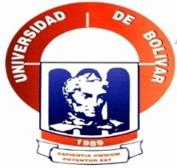 UNIVERSIDAD ESTATAL DE BOLÍVARFACULTAD DE CIENCIAS AGROPECUARIAS RECURSOS NATURALES Y DEL AMBIENTECARRERA DE INGENIERÍA AGRONÓMICATEMA:CARACTERIZACIÓN PRODUCTIVA Y POSCOSECHA DE DOS VARIEDADES DE CAFÉ ARÁBIGO (Coffea arabica L.) MEDIANTE SISTEMAS DE PRODUCCIÓN, EN DOS LOCALIDADES DEL CANTÓN CALUMA.Proyecto de Investigación previo a la obtención del título de Ingeniero Agrónomo otorgado por la Universidad Estatal de Bolívar a través de la Facultad de Ciencias Agropecuarias, Recursos Naturales y del Ambiente, Carrera de Ingeniería AgronómicaAUTORES:Nelson Stalin Abril Aroca Ricardo Alberto Rodríguez VelozDIRECTOR:Dr. C. Olmedo Zapata Illanez PhD.GUARANDA – ECUADOR2019CARACTERIZACIÓN PRODUCTIVA Y POSCOSECHA DE DOS VARIEDADES DE CAFÉ ARÁBIGO (Coffea arabica L.) MEDIANTE SISTEMAS DE PRODUCCIÓN, EN DOS LOCALIDADES DEL CANTÓN CALUMA.REVISADO Y APROBADO POR:______________________________________Dr. OLMEDO ZAPATA ILLANES PhD DIRECTOR DE TESIS________________________________________ING. KLEBER ESPINOZA MORA M.Sc.BIOMETRISTA____________________________________________ING. WASHINGTON DONATO ORTIZ M.Sc.AREA DE REDACCION TECNICACERTIFICADO DE AUTORIAYO RICARDO ALBERTO RODRÍGUEZ VELOZ, C.I. 120749702-3 Y NELSON STALIN ABRIL AROCA, CON C.I. 120652657-4, declaramos que el trabajo y los resultados presentados en este proyecto de investigación, no han sido previamente presentados para ningún grado o calificación profesional, y, que las referencias bibliográficas que se incluyen, han sido consultadas y citadas con su respectivo autor (es).La Universidad Estatal de Bolívar, puede hacer uso de los derechos de publicación correspondiente a este trabajo, según lo establecido por la ley de Propiedad Intelectual, su Reglamentación y la Normativa Institucional vigente.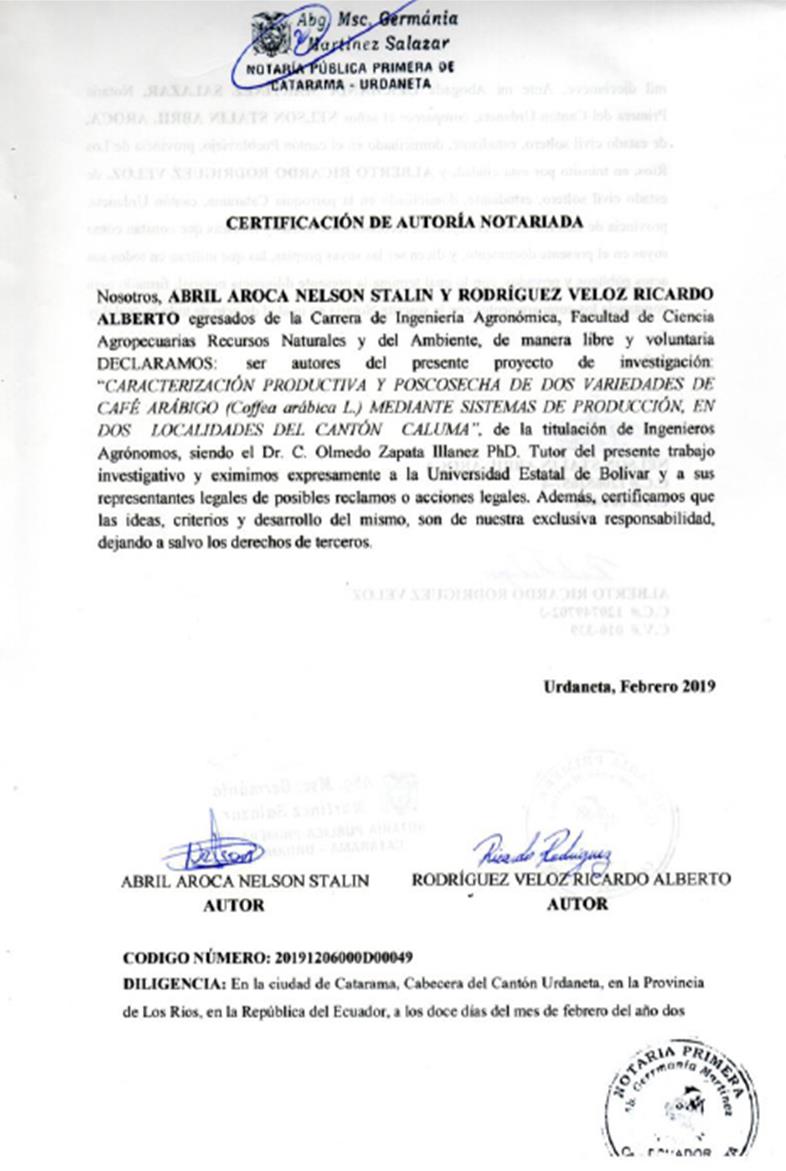 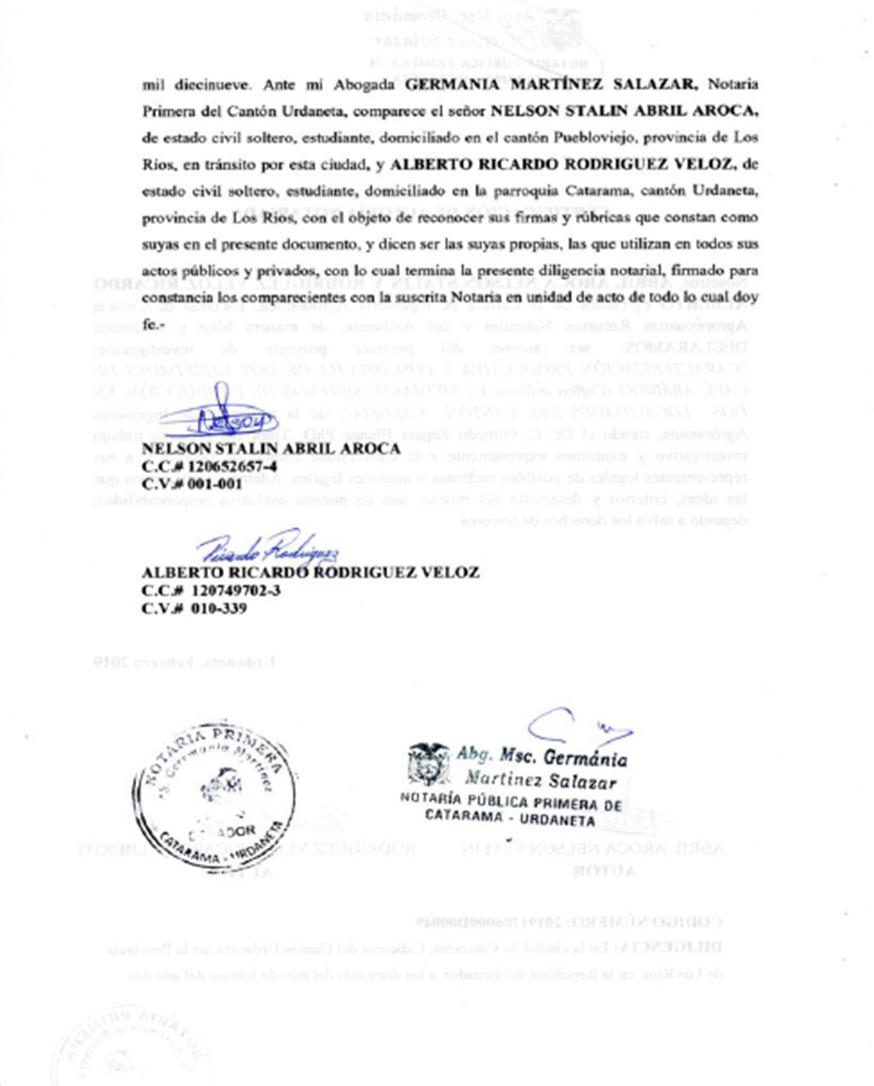 AGRADECIMIENTOPor la culminación de la tesis agradecemos a todos los ingenieros que nos ayudaron con las inquietudes durante todo el desarrollo de esta, para hacer posible el proyecto y a las demás personas que de una u otra manera aportaron para el desarrollo de la tesis.Agradezco también a mi asesor de tesis el Dr. Olmedo Zapata por haberme brindado la oportunidad de recurrir a su capacidad y conocimiento científico, así como también habernos tenido toda la paciencia del mundo para guiarnos durante todo el desarrollo de la tesis.Y para finalizar, también agradecemos a todos los que fueron mis compañeros de clase durante todos los niveles de universidad ya que a compañerismos, amistad y apoyo moral han aportado en un alto porcentaje a mis ganas de seguir adelante en mi carrera profesional.DEDICATORIAA DIOS TODO PODEROSO que siempre escucha nuestra incansables suplicas, por guiarme y cuidarme durante este recorrido, son muchas metas las que he logrado alcanzar con fe y esperanza, siempre será mi luz y apoyo.A mi abuela AMADA DE LOS ANGELES LEON VERA por apoyarme siempre, por haberme impartido sus valores de respeto, amistad, sinceridad, sencillez, responsabilidad, me ayudaron a enfrentar las metas planteadas hasta así cumplirlas y por estar en las buenas y en las malas.A mis dos amados hijo Adriel y Adam que los amo desde el primer día que me enteré que vendrían al mundo, por ser fuente de motivación e inspiración para poder superar los días difíciles de nuestras vidas.A mi amada madre por haberme ofrecido todo su amor y cariño y brindarme sus palabras de aliento y apoyo, para que siga adelante y no me dé por vencido.A mi amada esposa por haberme comprendido y entendido en los momentos más difíciles de nuestras vidas.Nelson AbrilDEDICATORIAEste trabajo es dedicado principalmente a DIOS, por brindarme la oportunidad y permitirme llegar a uno de los momentos más importante de mi formación académica, cuidarme y protegerme en el transcurso de mi vida por ser mi luz y fortaleza.A mi abuela NIEVE PIEDAD VILLALTA CONFORMÉ por ser la base fundamental y por corregirme para que yo me formara como un hombre de bien ante la sociedad y ser un ejemplo para mis hermanos. A mi esposa por apoyarme cuando más la necesite en los buenos y malos momentos de mi vida y por haberme dado una hija que ahora es mi mayor prioridad y mis ganas de superarme.A mis amigos que me brindaron su apoyo incondicional en el trascurso de mi estudio.Al jurado presente que sé que con su ayuda alcanzaré todas las metas.Ricardo RodríguezINDICE DE CUADROSCuadros.									      Pag.Cuadro  1. Valores promedios de altura de planta en dos variedades de café arábigo establecidas en tres densidades de siembra en El Triunfo, Caluma.	42Cuadro  2. Valores promedios de altura de planta en dos variedades de café arábigo establecidas en tres densidades de siembra en La Pita, Caluma.	44Cuadro  3. Valores promedios de diámetro de tallo en dos variedades de café arábigo establecidas en tres densidades de siembra en El Triunfo, Caluma.	46Cuadro  4. Valores promedios de diámetro de tallo en dos variedades de café arábigo establecidas en tres densidades de siembra en La Pita, Caluma.	48Cuadro  5. Valores promedios de diámetro de copa en dos variedades de café arábigo establecidas en tres densidades de siembra en El Triunfo, Caluma.	50Cuadro  6. Valores promedios de diámetro de copa en dos variedades de café arábigo establecidas en tres densidades de siembra en La Pita, Caluma.	52Cuadro  7. Valores promedios del número de ramas en dos variedades de café arábigo establecidas en tres densidades de siembra en El Triunfo, Caluma.	53Cuadro  8. Valores promedios del número de ramas en dos variedades de café arábigo establecidas en tres densidades de siembra en La Pita, Caluma.	55Cuadro  9. Valores promedios de longitud de rama intermedia en dos variedades de café arábigo establecidas en tres densidades de siembra en El Triunfo, Caluma.	56Cuadro  10. Valores promedios de longitud de rama intermedia en dos variedades de café arábigo establecidas en tres densidades de siembra en La Pita, Caluma.	58Cuadro  11. Valores promedios del número de nudos en dos variedades de café arábigo establecidas en tres densidades de siembra en El Triunfo, Caluma.	59Cuadro  12. Valores promedios del número de nudos en dos variedades de café arábigo establecidas en tres densidades de siembra en La Pita, Caluma.	61Cuadro  13. Valores promedios del estado sanitario en dos variedades de café arábigo establecidas en tres densidades de siembra en El Triunfo, Caluma.	62Cuadro  14. Valores promedios del estado sanitario en dos variedades de café arábigo establecidas en tres densidades de siembra en La Pita, Caluma.	64Cuadro  15. Valores promedios de la incidencia de la floración en dos variedades de café arábigo establecidas en tres densidades de siembra en El Triunfo, Caluma.	65Cuadro  16. Valores promedios de la incidencia de la floración en dos variedades de café arábigo establecidas en tres densidades de siembra en La Pita, Caluma.	66Cuadro  17. Valores promedios del peso de café cereza por planta en dos variedades de café arábigo establecidas en tres densidades de siembra en El Triunfo, Caluma.	67Cuadro  18. Valores promedios del peso de café cereza por planta en dos variedades de café arábigo establecidas en tres densidades de siembra en La Pita, Caluma.	68Cuadro  19. Valores promedios del peso de 100 frutos en dos variedades de café arábigo establecidas en tres densidades de siembra en El Triunfo, Caluma.	69Cuadro  20. Valores promedios del peso de 100 frutos en dos variedades de café arábigo establecidas en tres densidades de siembra en La Pita, Caluma.	70Cuadro  21. Valores promedios de granos vanos en dos variedades de café arábigo establecidas en tres densidades de siembra en El Triunfo, Caluma.	71Cuadro  22. Valores promedios de granos vanos en dos variedades de café arábigo establecidas en tres densidades de siembra en La Pita, Caluma.	72Cuadro  23.	Efecto parcial de los factores: densidad poblacional, fertilización orgánica, incidencia de boro y manejo de malezas en altura de planta en la zona de Caluma.	73Cuadro  24.	Efecto parcial de los factores: densidad poblacional, fertilización orgánica, incidencia de boro y manejo de malezas en diámetro del tallo en la zona de Caluma.	74Cuadro  25. Efecto parcial de los factores: densidad poblacional, fertilización orgánica, incidencia de boro y manejo de malezas en diámetro de copa en la zona de Caluma.	75Cuadro  26. Efecto parcial de los factores: densidad poblacional, fertilización orgánica, incidencia de boro y manejo de malezas para número de rama por cafeto en la zona de Caluma.	75Cuadro  27.	Efecto parcial de los factores: densidad poblacional, fertilización orgánica, incidencia de boro y manejo de malezas para número de ramas por cafeto en la zona de Caluma.	76Cuadro  28. Efecto parcial de los factores: densidad poblacional, fertilización orgánica, incidencia de boro y manejo de malezas para número de nudos por rama intermedia en la zona de Caluma.	77Cuadro  29.	Efecto parcial de los factores: densidad poblacional, fertilización orgánica, incidencia de boro y manejo de malezas para estados sanitario de cafetos en la zona de Caluma.	77Cuadro  30.	Efecto parcial de los factores: densidad poblacional, fertilización orgánica, incidencia de boro y manejo de malezas para incidencia de floración en cafetos en la zona de Caluma.	78Cuadro  31.	Efecto parcial de los factores: densidad poblacional, fertilización orgánica, incidencia de boro y manejo de malezas para peso de café cereza por planta en la zona de Caluma.	79Cuadro  32.	Efecto parcial de los factores: densidad poblacional, fertilización orgánica, incidencia de boro y manejo de malezas para peso de 100 frutos en la zona de Caluma.	80Cuadro  33.	Efecto parcial de los factores: densidad poblacional, fertilización orgánica, incidencia de boro y manejo de malezas para índice de grano vano en cafetos en la zona de Caluma.	80Cuadro  34.	Efecto parcial de los factores: densidad poblacional, fertilización orgánica, incidencia de boro y manejo de malezas para potencialidad de qq de café oro por hectárea en cafetos en la zona de Caluma.	81Cuadro  35. Características físicas e industriales del grano en variedades arábigas Sarchimor y Catucaí para la zona de Caluma	82Cuadro  36.	Valoración sensorial y clasificación de Sarchimor y Catucaí procedente de la zona de Caluma.	84Cuadro  37.	Valoración organoléptica de variedades Sarchimor y Catucaí procedentes de la zona de Caluma.	84Cuadro  38. Análisis de correlación y regresión lineal de la variable independiente (X) que tuvo significancia estadística con la producción de café cereza por planta en la variedad Sarchimor.	85Cuadro  39. Análisis de correlación y regresión lineal de la variable independiente (X) que tuvo significancia estadística con el peso de café cereza planta en la variedad Catucaí.	86INDICE DE GRAFICOSGráficos.									      Pag.Gráfico  1. Valores promedios de altura de planta en función de matriz de Taguchi para cuarta evaluación del estudio en El Triunfo, Caluma.	43Gráfico  2. Valores promedios de altura de planta en función de matriz de Taguchi para cuarta evaluación del estudio en La Pita, Caluma.	45Gráfico  3. Valores promedios de diámetro de tallo en función de matriz de Taguchi en cuarta evaluación para El Triunfo, Caluma.	47Gráfico  4. Valores promedios de diámetro de tallo en función de matriz de Taguchi en cuarta evaluación para La Pita, Caluma.	49Gráfico  5. Valores promedios de diámetro de copa en función de matriz de Taguchi en cuarta evaluación en El Triunfo, Caluma.	51Gráfico  6. Valores promedios de diámetro de copa en función de matriz de Taguchi en cuarta evaluación en La Pita, Caluma.	52Gráfico  7. Valores promedios del número de ramas en función de matriz de Taguchi en cuarta evaluación para El Triunfo, Caluma.	54Gráfico  8. Valores promedios del número de ramas en función de matriz de Taguchi en cuarta evaluación en La Pita, Caluma.	55Gráfico  9. Valores promedios de longitud de rama intermedia en función de matriz de Taguchi para cuarta evaluación en El Triunfo, Caluma.	57Gráfico  10. Valores promedios de longitud de rama intermedia en función de matriz de Taguchi para cuarta evaluación en La Pita, Caluma.	58Gráfico  11. Valores promedios del número de nudos en función de matriz de Taguchi para cuarta evaluación en El Triunfo, Caluma.	60Gráfico  12. Valores promedios del número de nudos en función de matriz de Taguchi para cuarta evaluación en La Pita, Caluma.	61Gráfico  13. Valores promedios del estado sanitario en función de matriz de Taguchi para El Triunfo, Caluma.	63Gráfico  14. Valores promedios del estado sanitario en función de matriz de Taguchi en La Pita, Caluma.	64INDICE DE ANEXOS#          ContenidoAnexo 1. Mapa del Cantón CalumaAnexo 2. Base de datos agronómicosAnexo 3. Croquis del experimento en el Campo de la localidad U.E.B. Anexo 4. Croquis del experimento en  Campo de la localidad Pita Anexo 5. Evidencias fotográficasAnexo 6. Glosario de términos técnicosRESUMENEl presente trabajo de investigación fue relacionado con la caracterización productiva y poscosecha de dos variedades de café arábigo (Coffea arabica L.) mediante sistemas de producción y tuvo como objetivos: Estudiar la tercera etapa del comportamiento agronómico  de  dos variedades de café arábigo, en las localidades del cantón Caluma; Determinar los sistemas de producción en las características agroproductivas de las variedades de café arábigo en el cantón Caluma; y Determinar la calidad física y organoléptica del grano de café en las dos variedades arábigas y en cada una de localidades. La investigación se realizó entre Enero a Diciembre del 2017, con las variedades Sarchimor 4260 y Catucaí amarillo. El análisis estadístico utilizado fue de bloques incompletos, investigación de tipo cuantitativo y sus datos se evaluaron con estadística descriptiva, análisis de varianza y para la prueba de medias se utilizó prueba de Tukey (0,05). Entre los resultados obtenidos se menciona que la variedad Catucaí registró mayores valores promedios en altura de planta, diámetro de copa, número de ramas, longitud de ramas, número de nudos. En producción se identificó que Catucaí registró 2340 gramos de café cereza por planta a diferencia de Sarchimor que registro 1804 gramos. Respecto de la diferencia entre densidades de siembra se evidencio un comportamiento muy similar y que el uso de boro y abono orgánico influyeron en los tratamientos en estudio. Las variables asociadas a la producción fueron el número de nudos y el diámetro de tallo. Respecto de la calidad del grano, Sarchimor evidencio ser de tamaño grande y Catucaí grano mediano y registro una mejor puntuación. La bebida de café presento características de tazas balanceadas y limpias, de cuerpo medio, acidez baja, fragancias de café y cacao y ligeros sabores a chocolate. SUMMARYThe present research work was related to the characterization of production and postharvest of two varieties of arabica coffee (Coffea arabica L.) through production systems and had as its objectives: to study the third stage of the agronomic performance of two varieties of arabica coffee, in the localities of the canton Caluma; Determine the production systems in the characteristics agroproductive of varieties of arabica coffee in the canton Caluma; and determine the physical quality and organoleptic of coffee beans in the two varieties Arabic and in each one of localities. The research was conducted from January to December 2017, with the varieties Sarchimor 4260 and Catucaí yellow. The statistical analysis used was incomplete blocks, research quantitative and its data were evaluated with descriptive statistics, analysis of variance and for the test of means was used Tukey test (0.05).Among the results obtained it is mentioned that the variety Catucaí recorded higher mean values in plant height, diameter of cup, number of branches, length of branches, number of knots. In production are identified that Catucaí posted 2340 grams of coffee cherry per plant unlike Sarchimor that record 1804 grams. With respect to the difference between sowing densities, a very similar behaviour was evidencio and the use of boron and organic fertilizer influenced the treatments under study. The variables associated with the production were the number of knots and the stem diameter. Regarding the grain quality, Sarchimor evidencio be of large size and Catucaí medium grain and register a better score. The coffee drink presents features of balanced and clean cups, medium body, low acidity, coffee and cocoa fragrances and light chocolate flavors.INTRODUCCIÓNEl café arábigo se cultiva en las áreas tropicales de más de 70 países, el 45% del volumen es producido en América del Sur, principalmente en Brasil y Colombia, constituye más del 60% del café que se comercializa en el mercado internacional. Es una especie autógama, es decir, se auto poliniza. Su centro de origen se encuentra en el Sudeste de Etiopía, el Sur de Sudán y el Norte de Kenia .Ecuador posee una gran capacidad como productor de café, convirtiéndose en uno de los pocos países que exporta todos los tipos de café: arábigo lavado, arábigo natural y robusto (Duicela, L. 2015).Cabe destacar que la superficie cafetalera del Ecuador, se estima en , de las cuales 145.575 corresponden a la especie arábiga y  la especie robusta, distribuidas en 23 de las 24 provincias del país .La densidad de plantación influye, en las propiedades físicas-químicas del suelo modificándolas en gran medida. Así al aumentar esta densidad, se incrementa el pH del suelo, el Ca, Mg y K intercambiables, el P y carbón orgánicos disponibles, y se reduce el Al disponible. Incrementando la superficie cubierta por los árboles, decrece la erosión del suelo por las lluvias, disminuye el lixiviado de nutrientes, y en general, el ciclo de nutrientes en el suelo se ve favorecido, afectando todo ello al mejor manejo de la plantación .El boro desempeña funciones fisiológicas asociadas con las relaciones hídricas, con el metabolismo del nitrógeno, la acumulación de azúcares y la formación de meta xilema en ápices gemulares, se cree que el ion borato podría formar un complejo con el azúcar, lo que favorecería el paso a través de las membranas celulares, evita la acumulación de grandes concentraciones de ácidos caféico y clorogénico, el boro está involucrado en el metabolismo de la auxina y en el crecimiento de las raíces, tiene cierta influencia en los procesos de multiplicación y crecimiento celular,   facilita los procesos respiratorios de los tejidos, el boro interviene en la reproducción de las plantas y germinación del polen, y contribuye a mantener el calcio en forma soluble, dentro de la planta, y actúa como regulador de la relación potasio-calcio .La materia orgánica es uno de los más importantes componentes del suelo. Si bien nos imaginamos que es un solo compuesto, su composición es muy variada, pues proviene de la descomposición de animales, plantas y microorganismos presentes en el suelo o en materiales fuera del predio…, pues en el proceso de descomposición, muy diversos productos se obtienen, que actúan como ladrillos del suelo para construir materia orgánica…, se considera que la materia orgánica es cualquier tipo de material de origen animal o vegetal que regresa al suelo después de un proceso de descomposición en el que participan microorganismos. Puede ser hojas, raíces muertas, exudados, estiércoles, orín, plumas, pelo, huesos, animales muertos, productos de microorganismos, como bacterias, hongos, nematodos que aportan al suelo sustancias orgánicas o sus propias células al morir. Estos materiales inician un proceso de descomposición o de mineralización, y cambian de su forma orgánica (seres vivos) a su forma inorgánica (mineral, soluble o insoluble) .Es bien sabido que las malezas compiten con las plantas cultivables por los nutrientes del suelo, agua y luz. Estas plantas indeseables sirven de hospederas a insectos y patógenos dañinos a las plantas cultivables. Las malezas también obstruyen el proceso de cosecha y aumentan los costos de tales operaciones (Dicela, L. 2015).Desde 1860 se cultiva el café en el Ecuador. Hasta 1876, el cultivo de este producto se encontraba en una etapa incipiente. Al abrirse el Ecuador al comercio mundial se dio un impulso significativo a las pequeñas plantaciones, alcanzando un cierto grado de desarrollo, hasta constituirse el café en un producto de exportación importante. En 1903 el cultivo de café disminuyó, pero dos años después se volvió a cultivar y se comenzó a exportar a varios países europeos desde el puerto de Manta. En 2014, las exportaciones de café alcanzaron 1´131.638,19 sacos, que representaron 178´497.494,45 dólares según datos extraídos de la Asociación Nacional de Exportadores de Café (Garcés, A. 2017).La producción de café tiene gran importancia económica y social en el Ecuador, por el valor de su producción, la generación de trabajo y las divisas que aporta la exportación. Sin embargo, la tecnología de producción y beneficio son muy precarias, por lo que la productividad y la calidad son deficientes. Se estima que el cultivo del café genera trabajo para 650.000 personas en forma directa y 500.000 de manera indirecta. El cultivo se desarrolla en aproximadamente 130.000 unidades de producción agropecuaria (UPA), la mayoría de ellas de superficie menor a 5 hectáreas (Rojas, G. 2007).De acuerdo a un estudio realizado el presente año por el Consejo Cafetalero Nacional (COFENAC), la situación de la caficultura a diciembre del 2012 se describe en los siguientes datos: Superficie Total: 199,215 hectáreas Área de café arábigo: 136,385 hectáreas. La producción de café arábigo en Ecuador es de 23,829 toneladas métricas (Tm.) y sus ventas son de 20,191 Tm. Las plantaciones establecidas de café hasta el año 2016 fueron de 110,474 hectáreas y las cosechadas es de 98,347 .En Bolívar se cultivan una gran variedad de productos agropecuarios de manera transitoria, el café arábigo ocupa la superficie de 11.540 ha. Correspondiente a un 14%. Distribuidas en las zonas de Echeandía, Caluma, Chillanes y Guaranda (Duicela, L. 2015).En la presente investigación se plantearon los siguientes objetivos:Estudiar la tercera etapa del comportamiento agronómico de dos variedades de café arábigo, en las localidades del cantón Caluma.Determinar los sistemas de producción en las características agro productivas de las variedades de café arábigo en el cantón Caluma.Determinar la calidad física y organoléptica del grano de café en las dos variedades arábigas y en cada una de localidades.PROBLEMAEl problema central del cultivo de café en Ecuador es la reducida producción y productividad de los cafés arábigos y robustas. Las causas de la reducción de la producción se relacionan en dos factores fundamentales: la disminución de la superficie cultivada y la baja productividad de los cafetales debido a los cafetales viejos y el desconocimiento o poca aplicación de tecnologías para el manejo del cultivo. En el Cantón Caluma la producción y productividad de café ha ido decayendo de manera significativa debido a la prevalencia de plantaciones viejas y poco productivas; además de la incidencia de plagas (broca) y enfermedades (roya), a esto se suman los bajos precios, y falta de investigaciones para determinar la adaptabilidad de nuevas variedades y las densidades poblacionales apropiadas para la zona agroecológica de la zona de estudio.Se indica que, para el establecimiento de los sistemas de producción de café de alta productividad, se debe considerar como criterios determinantes: la selección de variedad adaptadas a la zona del cultivo y aplicación de tecnologías sostenibles (fertilización, manejo de suelos, control fitosanitario y otras medidas) y amigables con el ambiente, con el fin de obtener cafetos de excelente calidad y de producciones sostenibles, que favorezcan ingresos adecuados a la familia productora.Por esta razón, el motivo de realizar este proyecto de investigación en el Cantón Caluma, radica en determinar la mejor dosificación de quelatos y abono orgánico con diferentes dosificaciones con el fin de determinar cuál de las mejores tecnologías es la recomendada para incrementar la producción, productividad y calidad del café en la zona baja y media del cantón Caluma, con la aplicación de los controles de malezas manuales y químicas.MARCO TEÓRICO3.1 ORIGENLa especie de Café más cultivada es la Coffea arabica originaria de las tierras altas de Etiopía y Sudán en el noreste de África. A finales del siglo VI pasó a Yemen, luego fue llevado a la India y Java; en 1714 los Holandeses lo trasladaron a Surinam y de allí pasó Cayena, Brasil, Colombia y Venezuela; en 1720 los Franceses lo llevaron a Martinica, Guadalupe y América Central.  En América tropical es de alto valor comercial desde el siglo XIX. Desde el siglo XII se lo usa como bebida, actualmente se usa el café para elaborar licores, dulces y repostería y en la extracción de aceites. En el Ecuador se lo conoce desde 1830 cuando la variedad arábiga “Typica” fue introducida en Jipijapa, Manabí (Cordero, F. 2004).3.2 CLASIFICACIÓN TAXONÓMICAReino:				VegetalDivisión:			MagnoliophytaClase:				DicotiledóneaSubclase:			AsteridaeOrden:                    		RubialesFamilia:                  		RubiaceaeGénero:                  		Coffea Especie:                 		Arábica Nombre Científico:   	Coffea arábigoNombre Común:        	Café, cafeto (Enríquez, G. 2014). 3.3 CARACTERÍSTICAS BOTÁNICAS3.3.1 RaízEl cafeto tiene una raíz principal o pivotante que penetra verticalmente en los suelos sin limitaciones físicas hasta profundidades de 50 cm y sirven de soporte a las raíces delgadas o absorbentes llamadas raicillas. Es un órgano importante, a través de ella la planta toma el agua y los nutrientes necesarios para su crecimiento y producción, en ella se acumulan sustancias que más tarde van a alimentar a las hojas y los frutos que hacen que el árbol permanezca anclado y en su sitio (Durán, F. 2014).3.3.2 Tallo y ramasEl cafeto es un arbusto que está formado por un tallo central que termina en una yema apical u ortotrópica. El café arábigo tiene un solo tallo (monocaule) y a veces tiene un comportamiento multicaule (múltiples tallos). El tallo y las ramas primarias forman el esqueleto del cafeto. El tallo principal crece verticalmente y de él emergen otros tallos orto trópico secundarios conocidos como chupones o brotes. Las ramas principales, secundarias y terciarias conforman los ejes plagiotrópicos. En las ramas se encuentran adheridas las hojas, en la axila que forma la hoja con la rama primaria están las yemas vegetativas o las ramas florales. En las ramas secundarias existen yemas que originan ramas terciarias y flores (Duicela, L. 2014).3.3.3 HojasLa hoja es un órgano fundamental en la planta porque en ella se realizan los procesos de fotosíntesis, transpiración y respiración. Las hojas se forman en los nudos de las ramas y en la parte terminal del tallo o yema apical. Las hojas tienen una longevidad aproximada de un año, la permanencia de las hojas en la planta se reduce a causa de la sequía, las altas temperaturas y de una mala nutrición. Las hojas tiernas del cafeto, que inician su formación en las yemas apicales del tallo y de las ramas, varían en su coloración entre verde y bronceado, de acuerdo a la variedad (Enríquez, G. 2014).3.3.4 InflorescenciaEn las axilas de las ramas plagio trópicas, se presentan 1 a 3 ejes florales los cuales se dividen en 2 o 6 ramificaciones cortas de 2 a 4 mm coronando cada una en flor, la cual está formada por el cáliz, corola, estambres y pistilo. El cáliz es un poco desarrollado y se encuentra asentado en la base de la flor. La corola es un tubo largo, cilíndrico en la base que termina en 5 pétalos, mide de 6 a 12 mm; cuando el botón floral no se ha abierto es de color blanco y en esta etapa es conocido como “pacaya”. Los estambres son en número de 5 y se encuentran insertadas en el tubo de la corola, alternando con los pétalos; son filamentos finos y sostienen anteras largas las cuales se abren longitudinalmente cuando están maduras para soltar el polen (León, J. 2000).  3.3.5 Flores La flor es hermafrodita, esto significa que contiene los órganos masculinos y femeninos. Las partes de la flor son: cáliz, corola, estambre y pistilo. El cáliz está conformado por sépalos o pequeñas hojas que cubren la corola. La corola es un pequeño tubo cilíndrico, insertado dentro del cáliz, que termina en cinco pétalos de color blanco. Los estambres son pequeños filamentos y en su extremo superior contienen las anteras, generalmente en número de cinco, ubicados hacia las uniones de los pétalos. Las anteras se abren longitudinalmente para dejar caer los granos de polen sobre el estigma y fecundar el ovario (Enríquez, G. 2014).  El pistilo es el órgano femenino de la flor y está compuesto por el ovario, el estigma y el estilo. El ovario se ubica en la base del pistilo, es decir, globosa y contiene dos células llamadas óvulos, al ser fecundadas producen las semillas. El estilo es un tubo fino y largo que conecta el estigma con el ovario. La autofecundación ocurre cuando el ovario es fecundado por el polen de la misma flor (Duicela, L. 2014).3.3.6 FrutoDespués de la fecundación el ovario se transforma en fruto y sus dos óvulos en semillas. El fruto maduro es una drupa elipsoidal en los cultivares comerciales, ligeramente aplanada, cuyos tres ejes principales miden entre 12 y 18 mm de longitud, 8 y 18 mm de ancho y 7 a 10 mm de espesor. En el ápice queda el disco con una depresión central que corresponde a la base del estilo. El fruto es de superficie lisa y brillante y de pulpa delgada; está constituido de tres partes diferentes: el epicarpio o epidermis, el mesocarpio o pulpa y el endosperma o semilla. Cuando madura puede ser de color rojo o amarillo, dependiendo del cultivar (Rojas, G. 2007).  3.3.7 Cereza de cafetoLas cerezas de café, también conocidas como bayas de café, son el fruto del cafeto cuando siguen en el árbol o acaban de ser recogidas, pero aún no se han secado. Después de eso se conocen como granos verdes de café. Las bayas de café crecen en racimos a lo largo de los tallos de la planta. Una baya de café alcanza un tamaño aproximado de 1.5 cm. Se requieren unos nueve meses para que los frutos de cafeto maduren y adquieran su color rojo brillante o morado .3.3.8 SemillaLa semilla se encuentra compuesta en su mayoría por endospermo. El embrión que se encuentra en la parte dorsal es bastante pequeño y su color es blanquecino. El endospermo está protegido por una leve cubierta conocida como espermoderma o película plateada, y ésta a la vez se encuentra protegida por el pergamino (Durán, F. 2014).El embrión de una semilla mide de 1 a 2 mm, consta de hipocotilo y de dos cotiledones expuestos y mide de 2 a 5 mm de largo. Al germinar el embrión, lo primero que brota es la radícula que penetra en la tierra produciendo raicillas. El hipocotilo al crecer, levanta los cotiledones envueltos por el pergamino, la película plateada y los restos del endospermo duro que posteriormente se degenerarán. Al desaparecer las envolturas cotiledonales, los cotiledones se extienden horizontalmente y entre ellos se desarrolla la plúmula, es decir, un tallo tierno que luego formará el tallo maduro y el follaje restante (Alvarado, M. 2007).3.4 CARACTERÍSTICAS EDAFOCLIMÁTICAS3.4.1 Suelo cafetaleroLas estructuras del suelo más adecuadas para el cultivo del café son las de tipo granular y migajosa. En el suelo existen tres tipos de partículas, según el tamaño: arena, limo y Arcila. Los suelos son proporciones equilibradas de los tres tipos de partículas, se conocen como francos, son ideales para el cultivo de café. No son convenientes los suelos compactados para hacer caficultura (Enríquez, G. 2014).3.4.2 TemperaturaLa temperatura promedio anual favorable para el cafeto se ubica entre los 17 a 23°C. Temperaturas inferiores a 10°C, provocan clorosis y paralización del crecimiento de las hojas jóvenes .3.4.3 PrecipitaciónLa precipitación óptima para el cultivo de café arábiga varía de 1200 a 1800 mm, distribuidos en 9 meses consecutivos (Duicela, L. 2014).3.4.4 Humedad relativa Aparentemente la humedad relativa (HR) optima varía en función de la adaptación de las variedades normalmente promedios de 70 a 95% de humedad relativa son apropiados para el café arábiga. Cabe indicar que, al nivel del microclima en el cafetal, la alta densidad de árboles de sombra mantiene un ambiente con alta humedad relativa; por lo que debe procurar un manejo equilibrado de la sombra (Duicela, L. 2014).3.4.5 AltitudIncide en forma directa sobre los factores de temperatura y precipitación. La altitud óptima para el cultivo de café se localiza entre los 500 y 1700 msnm. Por encima de este nivel altitudinal se presentan fuertes limitaciones en relación con el desarrollo de la planta .3.4.6 Viento Si el viento es de cierta intensidad, las hojas se secan y caen prematuramente, haciendo que los brotes traten de reemplazar las hojas caídas invirtiendo una buena cantidad de energía, la cual pudo haber sido aprovechada en la producción de frutos. Si esto sucede durante la floración los daños son mayores. Una velocidad de viento mayor de 4m/seg, es perjudicial para el café, puesto que durante vientos mayores la evaporación del agua es muy rápida (Enríquez, G. 2014).3.5 VARIEDADES3.5.1 Variedades de café arábigoLas variedades de café arábigo tienen las características morfológicas de un arbusto, normalmente de copa piramidal, de hojas elípticas, oblongas y a veces lanceoladas. La inflorescencia comprende dos o tres cimas por axila. Los frutos son drupas de forma elipsoidal. La floración y producción tienden a ser estacionarias. La naturaleza genética de la especie arábigo se caracteriza por ser auto compatible (autógama), tetraploide y de número cromosómico 2n = 44. El uso de variedades mejoradas y la aplicación de tecnologías apropiadas de manejo, permite obtener rendimientos que superan los 1500 kilos de café oro/ha/año, a nivel de las fincas de los caficultores. En consecuencia, en el Ecuador existen posibilidades ciertas de elevar la productividad de la caficultura (Duicela, L. 2001).3.5.2 CatucaíEl cultivo del café Catucaí se inició con el uso de un cruce natural entre Icatú y Catuaí. Se produjo los primeros experimentos en Brasil. La primera selección se hizo en 1988 por el Instituto Brasileño del Café, IBC, en una población de cultivo de café Icatú rojo, de estas selecciones se plantaron y seleccionaron las plantas más productivas, con alto vigor vegetativo y resistente a la roya del café. Este programa de mejora se ha traducido en cultivos de frutas y bayas amarillas, actualmente en la generación F, que se llama Catucaí 6, una combinación de las palabras Icatú y Catuaí (Duicela, L. 2014).En general, los cultivos del café Catucaí mostraron resistencia a la oxidación moderada del café, lo que significa que las plantas pueden ser infectadas, pero los daños son generalmente pequeños. Además, el óxido puede ser fácilmente controlado por pulverización con fungicidas a base de cobre, triazoles, estrobilurina o una combinación de estos productos.  En general, los cultivos del grupo Catucaí tienen una buena capacidad de rebrote, alto vigor vegetativo y alta productividad. Todos los cultivos tienen bebida de buena calidad, similar al Catuaí (Duicela, L. 2014).Hoja técnica: Planta originaria de Brasil, de porte medio con desarrollo vertical de 1.90 a 2.25 m, las bandolas forman ángulos de 45 grados con el eje principal, pueden llegar a medir de 0.90 a 1.20 m de largo, entrenudos cortos (Enríquez, G. 2014).3.5.3 SarchimorEl Sarchimor se originó del cruzamiento de las variedades Villa Sarchi CIFC 971/10 x Hibrido de Timor CIFC 832/2, desarrollado en el Centro de Investigaciones de la roya del cafeto, Oerias, Portugal. Al Ecuador se introdujeron, en 1985 las líneas Sarchimor C-1669 Y Sarchimor C-4260, seleccionadas en el Instituto Agronómico de Campiñas Brasil (Donoso,  G. 2005).El hibrido Sarchimor C-1669 tiene una amplia adaptabilidad, principalmente en las zonas secas de las provincias de Manabí, el Oro y Loja; se caracteriza por el porte bajo en plantas, brotes de color bronceado, alta productividad, reducido índice de frutos vanos y resistencia a la roya anaranjada (Duicela, L. 2014).Hoja técnica: Plantas de porte intermedio, de estructura compacta de forma cónica, con altura de 1.90 a 2.40 m, las bandolas forman un ángulo de 50 a 55 grados con el eje central, largo de bandolas de 0.90 a 1.20 m, con entrenudos cortos (Duicela, L. 2009).3.6 DENSIDAD DE SIEMBRALa densidad de siembra se define como el número de plantas por unidad de área de terreno. Tiene un marcado efecto sobre la producción del cultivo y está relacionada con los efectos que produce en la planta la competencia de otras plantas de la misma o de otras especies, y además con una mayor o menor eficiencia de captación de la radiación solar .Entre los factores más importantes que determinan la densidad de siembra óptima para un cultivo se encuentran: la longitud de periodo de crecimiento de los cafetales, las características de la planta, el nivel de recursos disponibles para el crecimiento y el arreglo espacial.Se indica que cada zona de producción tiene una oferta ambiental (suelo y clima), que determina su potencial de producción específico y el objetivo de la densidad de siembra óptima; es contribuir la mayor eficiencia en la utilización de los recursos disponibles para esa localidad (Arcila, J. 2011).Las distancias cortas tienen la ventaja de ubicar un número de plantas por área lo que se traduce a corto plazo en altas producciones de café, se cubre más rápido el suelo ayudando a controlar los efectos de la erosión en el crecimiento de las malezas; pero poseen la desventaja de poner mayor presión a la fertilidad y disponibilidad de agua en el suelo requieren manejo de tejido en una etapa más temprana se auto sombrean en exceso y bajan la producción y su tiempo de vida útil, por lo general, es más corto .También se relaciona la densidad de plantas con ciertas características agronómicas de las plantas como; altura de la planta, diámetro de copa, número y longitud de las ramas, plagio trópico y orto trópico, nudos y entrenudos .La distancia de siembra del cafeto debe establecerse con anterioridad a la de la sombra temporera o permanente y así evitar dificultades que tendrán consecuencias adversas en el futuro. Al determinar la distancia de siembra del cafeto, considere los factores siguientes: topografía y fertilidad del suelo, porte, comportamiento de la variedad, sistema de siembra, uso de la sombra temporal o permanente, lima, mecanización de prácticas, densidad versus rentabilidad, y los requerimientos de pago de los compromisos económicos contraídos por el agricultor.Las distancias cortas tienen la ventaja de acomodar un mayor número de plantas por cuerda lo que generalmente se traduce a corto plazo en altas producciones de café, se cubre más rápido el suelo ayudando a controlar los efectos de la erosión y el crecimiento de las malezas.De otra parte, poseen la desventaja de poner mayor presión a la fertilidad y disponibilidad de agua en el suelo, requiere manejo de tejido en una etapa más temprana, se auto sombrean en exceso y bajan la producción y su largo de vida útil, por lo general, es más corto (Gómez, O. 2010).La densidad de siembra óptima es diferente según la variedad de café. La respuesta está condicionada al porte alto o bajo de la variedad y a la condición del grado de exposición solar del cultivo. A menudo expansión de la planta individual, mayor será el óptimo de población y viceversa. Las variedades de porte bajo cultivadas en el país tienen menor expansión individual que las variedades de porte alto .3.6.1 Fertilización del Cafeto	La fertilización de cafetales involucra la aplicación de abonos en forma racional en las diferentes etapas del cultivo, como: en los substratos, viveros, al momento de plantar (fertilización básica), en la etapa de crecimiento de cultivo (hasta los 18 meses después del establecimiento) y en la etapa de producción, un cafetal rehabilitado hasta los primeros 18 meses es comparable a un cafetal en crecimiento (Enríquez, G. 2014).Los elementos químicos más importantes para una buena nutrición de los cafetos son: N, P, K, Ca, Mg, S, Zn, Cu, Fe, Mn y B. Las funciones vitales que desempeñan los nutrimentos en los cafetos son:Nitrógeno (N). Favorece el desarrollo foliar y la actividad fotosintética de los cafetos. El N es directamente responsable de incremento del contenido de proteínas en la planta, la deficiencia de este provoca clorosis o amarillamiento de las hojas debido a la presencia reducida de clorofila .Fosforo (P). Interviene en el almacenamiento y transferencia de energía; en el desarrollo de la raíz, formación del tallo y ramas, así como en la floración, desempeña un papen metabólico en la respiración y fotosíntesis, así como en la división y crecimiento celular. En caso de deficiencia de fosforo el crecimiento es lento ose detiene las hojas y en ocasiones los tallos, pueden desarrollar un color rojizo-púrpura, especialmente en las etapas tempranas del crecimiento (Enríquez, G. 2014).Potasio (K). Favorece y la calidad de los frutos, el balance hídrico y proporciona resistencia al ataque de las enfermedades, refuerza la epidermis de las células permitiendo tener tallos fuertes que resistan el ataque de patógenos y plagas. La deficiencia de potasio afecta a las hojas más viejas luego de que estas caen, avanza hacia el ápice de la rama defoliando completamente. Al principio aparece un amarillento que luego se torna de color pardo oscuro, solamente en los bordes y en las puntas de las hojas viejas que se enrollan hacia el haz (Duicela, L. 2011). 3.6.2 Abonadura orgánica del cafetoLos cafetos extraen del suelo los nutrimentos necesarios para su crecimiento, desarrollo y fructificación el propósito de aplicar fertilizantes orgánicos a los suelos es suplirle los elementos minerales esenciales en la dosis, época y frecuencia adecuadas para satisfacer los requisitos de nutrición de las plantas. La aplicación de abonos a los cafetos es de suma importancia para mantener buenas producciones y rendimientos, así como el vigor de las plantas para tolerar el ataque de las plagas, la utilización de fertilizantes orgánicos se traduce en beneficios económicos al caficultor .El cafeto para su desarrollo y producción necesita nutrientes en cantidades adecuadas y en forma balanceada, por lo que se debe realizar un análisis de suelo todos los años. Los nutrimentos son adicionados por fertilizantes orgánicos o enmiendas y los requerimientos varían de acuerdo a las condiciones del suelo y de la planta. En este caso, el abono orgánico se adicionará al suelo, donde los microorganismos lo descompondrán para convertirlo en alimento disponible para las plantas .3.6.3 Ventajas del abono orgánicoEn el enfoque de la agricultura orgánica, la fertilización va dirigida a enriquecer el suelo, restituir los nutrientes extraídos por las cosechas, los nutrientes perdidos por arrastre de la escorrentía superficial y sub superficial y corregir carencias del suelo. Esto se logra aumentando la materia orgánica del suelo y favoreciendo la vida macro y microbiológica del mismo .El abono orgánico aumenta la vida microbiana del suelo, principal motor de los procesos dinámicos y logra una nutrición vegetal constante y equilibrada. El suelo es considerado como un organismo vivo y en constante cambio, por lo que los detalles del tipo de abono y las cantidades dependerán del análisis de suelo que antes se ha sugerido se realice anualmente .Los abonos orgánicos pueden provenir de plantas o de animales y tienen la ventaja de mantener y mejorar la fertilidad del suelo a largo plazo. Mejoran su aspecto químico y físico. Los abonos recomendables son: la pulpa de café, gallinaza, estiércol de animales, compostas y otros que hayan sido bien descompuestos. Se ha encontrado que las plantas responden muy bien en su crecimiento y producción a la aplicación de éstos. Por otra parte, es una práctica que requiere bastante esfuerzo de parte del agricultor pues demanda mucha mano de obra para la elaboración, acarreo y aplicación de estos materiales. En el caso de aplicar abonos orgánicos al café deben considerarse las cantidades de los elementos (nitrógeno, fósforo, potasio) requeridas por las plantas para calcular la cantidad de abono orgánico que supla esos requerimientos .3.6.4 Los Fertilizantes Quelatos y su UsoLa palabra "Quelato" se deriva de la palabra griega "garra". Quelatos metálicos son un complejo de un ion de metal unidos a una molécula orgánica (ligando).  Los iones metálicos son minerales muy importantes para las plantas, y sus deficiencias resultan en color amarillento de las hojas, crecimiento retardado y cultivos de baja calidad. Los quelatos son compuestos de mayor estabilidad y, por lo tanto, están ampliamente utilizados en la agricultura como fertilizantes de micronutrientes para suministrar las plantas con hierro, manganeso, zinc y cobre. Los quelatos más comunes utilizados en la agricultura son EDTA, DTPA y EDDHA.  La quelación del metal es importante puesto que hace los iones metálicos más disponibles para la absorción por las plantas. Los iones metálicos cargados positivamente, tales como Zn+2, Mn+2, Cu+2 y Fe+2, reaccionan fácilmente con los iones de hidróxido de carga negativa (OH-), y como resultado no están disponibles para las plantas. Los iones OH- son abundantes en suelos neutros o alcalinos y suelos medios. El revestimiento del ion metálico, protege el ion metálico de los iones OH- que están al rededor. El complejo se encuentra a continuación, fácilmente absorbido por la planta, y micronutrientes . 3.6.4.1 Funciones del Boro (B)El boro desempeña funciones fisiológicas asociadas con las relaciones hídricas, con el metabolismo del nitrógeno, la acumulación de azúcares y formación de metaxilema en ápices gemulares, se cree que el ion borato podría formar un complejo con el azúcar, lo que favorecería el paso a través de las membranas celulares, evita la acumulación de grandes concentraciones de ácidos caféico y clorogénico, el boro está involucrado en el metabolismo de la auxina y en el crecimiento de las raíces,  tiene cierta influencia en los procesos de multiplicación y crecimiento celular,  facilita los procesos respiratorios de los tejidos, el boro interviene en la reproducción de las plantas y germinación del polen, y contribuye a mantener el calcio en forma soluble en la planta, y es regulador de relación potasio-calcio . 3.6.4.2 Incrementar floración y cuajado en CaféPara poder incrementar la totalidad de la producción de café, la floración y el cuajado tienen que ser optimizados. Por eso el suministro de nutrientes en forma de fertilizantes es necesario para poder llegar a la producción deseada. Se asocia el Boro con el metabolismo de carbohidratos y la síntesis de ácidos nucleicos. Como resultado, con carencia de Boro, el enraizamiento, la floración y el cuajado son pobres. Ensayos han mostrado, que, aplicando Boro foliar, el aumento más fuerte en rendimiento se ve con aplicaciones hechas tanto antes como después de la floración en combinación con Zinc  .3.7 CONTROL DE MALEZASEn el cultivo de café, el manejo de malezas es una de las actividades que inciden directamente con la producción, por lo que es necesario realizarlo año a año. Para determinar el momento adecuado para realizar el manejo de malezas, es necesario tomar en cuenta lo siguiente (Duicela, L. 2011).Las malezas son una plaga dentro de los cafetales. Tienen una gran capacidad de sobrevivir, resisten largos períodos de sequía, producen una gran cantidad de semillas, se diseminan fácilmente y se adaptan a diversos ambientes. De ahí la dificultad de tener un control adecuado de éstas .El manejo integrado de malezas (MIM) es una estrategia para el control de las malezas que considera el uso de todas las técnicas de control económicamente disponibles sin depender exclusivamente de una de ellas. Los mecanismos de control de malezas incluyen medidas preventivas, el monitoreo de los lotes, las rotaciones de cultivos, la labranza, la competencia de cultivos, la rotación de herbicidas, la mezcla de herbicidas, el control biológico, las prácticas de fertilización, el riego, la quema, etc. .En la mayoría de los casos el control de malezas es exitoso, rentable y conveniente si se integran todos los métodos de control. Debe tenerse en cuenta que cuando se habla de control de malezas no se refiere exclusivamente al uso de herbicidas como única alternativa. Existen otros métodos que deben emplearse según las condiciones del cultivo. Integrar todos los métodos es lo más eficiente, económico y menos dañino al ambiente (Duicela, L. 2011).Los primeros dos años de establecido un cafetal se consideran críticos en el manejo de las malezas ya que se requiere de un control más frecuente de éstas. Durante ese período pueden tomarse las medidas siguientes: Evitar dejar al descubierto el suelo manteniendo las malezas entre las calles a un nivel bajo, pero limpiando el área de crecimiento de raíces “corona o plato” del arbusto para reducir la competencia. Para desyerbar entre las calles de cafetos puede hacerse con un machete o con un “trimmer” teniendo cuidado de no causar daños a los tallos (Monroig, M. 2011).3.7.1 Control ManualLas deshierbas constituyen en método conveniente para mantener controlado el crecimiento de las arvenses en el cafetal, conservar el suelo. Se recomienda alternar la deshierba de cafetal con la limpieza en “corona” de los cafetos, en un diámetro de 80 cm alrededor de cada planta, durante los dos primeros años (Donoso, G. 2005).3.7.2 Control QuímicoLos herbicidas pueden destruir total o parcialmente a las malas hierbas, dependiendo de su modo de acción (de contacto o sintético) y de la naturaleza de las malezas (de hoja ancha o gramíneas). El uso de herbicidas debe aplicarse con el conocimiento de las especies de malezas y de su susceptibilidad a los productos recomendados. Generalmente, pocos problemas de malezas pueden ser solucionados con una sola aplicación de herbicida (Cedeño, L. 2006).3.8 PODAS DEL CAFETO Y TIPOS DE PODASLa base fisiológica que sustenta la poda es el conocimiento del desarrollo y fructificación del cafeto. La poda aumenta y regula la cosecha, evita el agotamiento prematuro de la planta mejora la calidad física del grano y facilita la recolección (Romero, F. 2003).La poda del cafeto consiste en la eliminación de las partes mal formadas, improductivas o con problemas fitosanitarios que tiene la finalidad de favorecer el desarrollo y aumentar la producción. Los tipos de poda en el cafeto son: podas de formación, podas sanitarias y podas de producción (Duicela, L. 2011).3.8.1 Poda de formaciónLa poda de formación es aquella practica que tiene el propósito modificar el tamaño, el número de ejes productivos, la apariencia y la forma de los cafetos, en cualquier edad y circunstancias .Entre los principales tipos de podas de formación se mencionan: despunte, descope, deschuponamiento e inducción multicaulinar de cafeto (Romero, F. 2003).3.8.2 Podas sanitariasEste tipo de poda consiste en cortar la bandola (ramas) aproximadamente a quince centímetros del tronco, de esta forma conseguimos estimular al cafeto y provocamos que se ramifique con dos bandolas nuevas. Con esta técnica conseguimos que donde había una bandola, se generen dos y en consecuencia logramos más tejido productivo para las próximas cosechas .3.8.3 Podas de producciónComprende la eliminación de tallos y ramas improductivas de la planta de café, estimulando las condiciones que favorezcan la floración y la fructificación.3.9 RIEGOEl riego es la práctica de proporcionar agua a los cafetos supliendo la ausencia de lluvias en la fase del crecimiento o de producción. El riego tiende a asegurar una relación entre agua-planta-suelo-atmosfera adecuada, en función del desarrollo fenológico de los cafetales .3.10 PLAGAS Y ENFERMEDADES3.10.1 PlagasEn países productores de café se han reportado insectos como plagas de cultivo, estos afectan hojas, tallos raíces y frutos. Entre las plagas que atacan las raíces se encuentran las palomillas, escamas y nematodos, el tallo y las ramas son afectados por los cortadores y taladradores, mientras que las hojas son dañadas por los cortadores y chupadores y algunos frutos por la broca.Las plagas de las hojas son más habituales en épocas de sequía, en tanto que, de las raíces, ocurren en épocas de lluvias. Las plantas jóvenes están más expuestas a las escamas, al igual que los cafés arábigos, que, por otra parte, también son más propensos a palomillas y nematodos. Muchos esfuerzos se han realizado en el sentido de introducir las técnicas agronómicas que comprenden el control de malezas, plagas y enfermedades. Actualmente se dispone de paquetes tecnológicos que permiten minimizar los efectos de estos factores limitantes en la producción (Enríquez, G. 2014).Broca del fruto: (Hypothenemus hampei)Este insecto pertenece al orden Coleóptera, familia Scolytidae, de origen africano que fue descubierto en el Ecuador en 1981. La broca ataca a los frutos y deteriora los granos de café en pergamino, en bola seca y grano verde (café oro), la cual ocasionan perdida en peso y en calidad .Minador de la hoja (Perileucoptera coffeella)Es una plaga muy dañina que afecta principalmente el área fotosintética y causa la defoliación de los árboles, los daños son causados durante su estado de larva, cuando consume entre 1,0 y 2,0 cm2 de área foliar durante su proceso evolutivo (Duicela, L. 2014).Cochinillas de las raíces (Planococcus sp)La cochinilla de la raíz es una plaga que pertenece al orden Homóptera, familia de los Pseudocóccidos las cochinillas de la raíz viven en simbiosis, con las hormigas. Las hembras adultas y ninfas succionan la savia de las raíces, provocando un aniquilamiento gradual de las plantas, la plaga ataca preferentemente a los cafetales muy sombreados y con excesiva humedad en el suelo (Enríquez & Duicela, 2014).Taladrador de la ramilla (Xylosandrus morigerus)El taladrador de las ramas y ramillas del cafeto es un insecto plaga que afecta especialmente a las plantaciones de café robusta. Las hembras perforan las ramas y ramillas, ovipositando en los orificios y donde cumplirán su ciclo biológico alrededor de la perforación se produce un necrosamiento del tejido, impidiendo la circulación de la savia y originando el secamiento de la rama .Escamas de los brotes (Coccus viridis)Esta plaga del cafeto pertenece al orden Homóptera, familia Coccidae. Se localiza a lo largo de las nervaduras, en el envés de las hojas, brotes y frutos tiernos. Las escamas verdes en sus estados de ninfas y adultos succionan la savia de las plántulas causando un retraso en el crecimiento .NematodosEstos organismos atacan las raíces jóvenes afectando la absorción de agua y minerales y en consecuencia los cafetos infectados manifiestan clorosis en las hojas, defoliación y pobre desarrollo. En casos de alta severidad y después del estrés de sequía, los cafetos infectados se marchitan y mueren (Rodríguez, R. 2011).3.10.2 EnfermedadesMal de hilachas (Corticium koreloga)Es una enfermedad fungosa que afecta los brotes, hojas tiernas y cerezas de los cafetos. Esta enfermedad provoca defoliaciones prematuras, deteriorando las plantas y calidad del grano (Duicela, L. 2001).Roya (Hemileia vastatrix)Esta enfermedad se caracteriza por producir manchas en las hojas, las cuales se tornan de color amarillo, anaranjado y por debajo de ella, se observa un polvillo de color naranja, que es el síntoma característico de la enfermedad (Cordero, F. 2004).En ataques severos, el daño principal es provocado por la caída de gran cantidad de hojas, que causan un debilitamiento general de la planta, una maduración muy irregular de la cosecha y una reducción de la producción para el siguiente año, alrededor de un 20% .Ojo de gallo (Mycena citricolor)El ojo de gallo de gallo es una enfermedad fungosa que afecta las hojas, brotes tiernos y frutos en todos sus estados de desarrollo, los primeros síntomas se manifiestan como pequeñas manchas circulares o ligeramente ovaladas, de color pardo que en su estado avanzado se torna gris cenizo .Las plantas afectadas presentan en hojas, ramas y frutos. Esta enfermedad prospera en condiciones de alta humedad y baja temperatura, zonas nubladas, exceso de sombra y clima templado. Los cafetales afectados por el ojo de gallo sufren fuertes defoliaciones y pérdidas en la cosecha (Cordero, F. 2004).Mancha de hierro (Cercospora coffeicola)La mancha de hierro es una enfermedad fungosa que afecta los brotes, hojas tiernas y cerezas de los cafetos. Esta enfermedad provoca defoliaciones prematuras, deteriorando las plantas y calidad del grano. Las mayores incidencias ocurren en cafetales con sobre exposición solar y carencia de nitrógeno asimilable en el suelo .3.11 COSECHA Y POSCOSECHAPara lograr una cosecha de calidad, es necesario cosechar cerezas maduras únicamente, evitando cerezas verdes o secas, hojas, ramitas o cualquier otra impureza. Los frutos verdes no se deben cosechar debido a que pesan menos, en la despulpadora sufren mordeduras, se secan difícilmente por su alta humedad y pueden causar enmohecimiento al ser almacenadas. La producción de café tiene varios procesos, entre los cuales podemos destacar: el proceso seco, el cual produce cereza de café seca y el proceso húmedo, el cual produce el café pergamino (Gómez, O. 2005).3.11.1 Beneficio del café por la vía húmedaEs un proceso de transformación de café cereza maduro a café pergamino húmedo que involucra: el boyado, despulpado, fermentación y lavado. El café pergamino húmedo, luego del secado se transforma en café pergamino seco, posteriormente se trilla y da como producto final el café lavado .3.11.2 Despulpado del caféEs la acción de eliminar la cáscara del fruto o epidermis y una parte de la pulpa o mesocarpio, usando despulpadoras. En este proceso hay que tomar en cuenta los siguientes aspectos: los frutos maduros deben despulparse el mismo día de la cosecha, el café llamado también “café en baba”, debe ser colocado en recipientes plásticos o de madera, los mismos que deben protegerse para evitar contaminaciones (Guamán, J. 2015).3.11.3 Fermentación del caféLa fermentación es el proceso biológico de eliminación del mucílago que cubre el pergamino. Este mucílago ya descompuesto se disuelve fácilmente en agua y se elimina por medio de lavado. La fermentación natural es producida por numerosos microbios como diferentes levaduras, hongos y bacterias que se alimentan del azúcar de la pulpa y del mucílago. Para fermentar el café se utilizan tanques de fermentación, que pueden ser de madera, plástico o concreto. No son recomendables los recipientes de hierro porque manchan el pergamino .3.11.4 Lavado del caféDespués de la determinación del punto óptimo de fermentación, se procede a lavar el café con el propósito de eliminar el mucílago adherido al pergamino. Se realiza usando agua limpia y neutra. Esta labor debe realizarse lo más rápido posible para evitar que los microorganismos aporten sabores indeseables al café. Para el lavado se debe considerar: se requiere de 30 a 40 litros de agua por cada kilo de café pergamino seco, lavar el grano de café varias veces, restregando fuertemente con los implementos adecuados, según el volumen de café beneficiado, o con las manos si se trata de pequeños volúmenes, hasta que el café con pergamino quede sin rastros de mucílago (Duicela, L. 2015).3.11.5 Secado del caféEl proceso de secado debe empezarse inmediatamente después del lavado. El secado del café pergamino húmedo, tiene el propósito de deshidratarlo hasta que el grano alcance el contenido de humedad del 10-12,5% en cafés arábigos y del 10 a 13% en cafés robustas.  En el secado hay que tomar en cuenta los siguientes aspectos: el café pergamino húmedo para secarse hasta los niveles recomendados, requiere alrededor de 40 a 50 horas sol, no se debe mezclar los granos, en proceso de secado, con diferentes grados de humedad, proteger los granos, en proceso de secado, durante las noches o cuando haya riesgo de lloviznas, cubriéndolos con lonas o láminas plásticas, el secado debe hacerse esparciendo los granos en capas delgadas de 3-5 cm de espesor, removiendo de 3 a 6 veces al día (Enríquez, G. 2015).3.11.6 Beneficio del café por la vía secaEl tratamiento que se da al café cereza consiste en deshidratarlo, por medios naturales o artificiales, hasta un nivel en que puede ser llevado a la lavadora para la eliminación físicas de las envolturas del almendro. El café secado con todas las envolturas se conoce como café bola seca que luego de ser pilado se denomina café natural. Para preparar el café natural se deben tomar en cuenta las recomendaciones indicadas para el beneficio por la vía húmeda, en las fases de cosecha selectiva, acopio, boyado, secado y pilado. En este método de beneficio no se realiza el despulpado ni el lavado. El café bola seca son las cerezas de café secadas con todas sus envolturas, al sol o mediante métodos artificiales . 3.11.7 Recolección y acopio de café cerezaEl café cereza cosechado se transporta hasta el lugar donde se realizará el beneficio. Los frutos maduros solo se pueden amontonar por tiempos cortos antes de pasar al secado en patios, maquinarias y en secadores artificiales (Chilán, W. 2004).3.11.8 Secado del caféEl secado tiene por objeto deshidratar los frutos hasta alcanzar un rango de humedad del 10 al 12,5% en arábigos y de 10 a 13% en robusta. El secado se realiza esparciendo los frutos en capas de 3 a 5 cm de espesor removiendo de 3 a 6 veces al día. La infraestructura de secado debe estar limpia y protegida de agentes contaminantes físicos, químicos o biológicos. Evitar los frutos de diferentes grados de humedad (Duicela, L. 2015).3.11.9 PiladoEl pilado consiste en la eliminación de todas las envolturas del grano de café en máquinas conocidas como piladoras. El producto resultante de este proceso es el “café natural” (Guamán, J. 2015).3.11.10 Calidad Física y Organoléptica del GranoLa calidad física es la valoración de las características de los granos como: color, olor, forma de los granos, contenida de humedad, tamaño de densidad del café oro. Entre las características físicas también se consideran: la calidad de defectos físicos y de materiales extraños y la calidad organoléptica es la valoración de los atributos sensoriales de un café que se manifiesta en la taza y que tiene relación con la aceptación de los consumidores y la opinión de los expertos catadores. La evaluación sensorial debe ser realizada por catadores con acreditación de la asociación de cafés especiales de la Asociación de Cafés Especiales de América (SCAA-Siglas en Inglés) o del Instituto de la Calidad del Café (CQI-Siglas en Inglés). Las características organolépticas deseables de mayor importancia son: fragancia, aroma, acidez, sabor y cuerpo (Duicela, L. 2014).MARCO METODOLÓGICO4.1 Materiales4.11 Ubicación del experimento4.1.2 Situación geográfica y climáticaFuente: Estación Meteorológica de la Granja El Triunfo 2017.4.1.3 Zona de vidaSegún la clasificación Ecología de Holdridge, esta zona  corresponde a bosque húmedo montano bajo (bhMB).4.1.4 Material experimentalPlantas de café arábiga Sarchimor 4260 y Catucaí en dos localidades.Quelatos - BoroHerbicidas – Oxifluorfén y GlifosatoAbono orgánico (Ecoabonaza)4.1.5 Materiales de campoBalanza analítica electrónicaBomba de fumigarBomba de riegoCalibrador de VernierFlexómetroMachetePiolaRozadoraSacos para recoger muestrasLibreta de campoCámara fotográficaFundas de papel4.1.6 Materiales de oficinaCalculadoraComputadora con sus respectivos accesoriosLápicesMemoria flash Papel boom4.2 MÉTODOS 4.2.1 Factores en estudioLos factores y niveles en estudio de experimento es el siguiente:4.2.2 TratamientosLos tratamientos resultan de la combinación de los factores y niveles de acuerdo a Matriz de Taguchi:4.2.3 Procedimiento4.2.4 Tipo de análisisAnálisis de varianza según el siguiente detalle:Prueba de Tukey al 5% para comparar promedios de tratamiento.Interacción de factores.4.3 MÉTODOS DE EVALUACIÓN Y DATOS A TOMARSE4.3.1 Altura de planta (AP)Variable que se registró en 12 plantas seleccionadas al azar, con la ayuda de un flexómetro se midió en cm, la distancia comprendida desde el nivel del suelo hasta su meristemo apical a los 27 – 30 – 33 y 36 meses de establecido el cultivo.4.3.2 Diámetro del tallo (DT)Para el registro de esta variable se midió con un calibrador o pie de rey a 10cm de la superficie de suelo y los resultados fueron expresados en mm tomando 12 plantas al azar por cada tratamiento en estudio a los 27 – 30 – 33 y 36 meses de establecido el cultivo4.3.3 Diámetro de copa (DC)Esta variable se tomó como referencia la distancia entre las “goteras” de la rama bajera más larga del cafeto, con el empleo de un flexómetro y los datos se presentaron en centímetros en 12 plantas tomadas al azar de cada variedad a los 27 – 30 - 33 y 36 meses.4.3.4 Número de ramas (NR)Esta variable se registró a los 27 – 30 – 33 y 36 meses de establecido el cultivo en 12 plantas tomadas al azar por variedad se lo realizó  contando  el número de ramas existente en cada planta.4.3.5 Longitud de rama intermedia (LRI)Se identificó una rama ubicada en la parte intermedia del cafeto, a la cual se la midió su longitud, con el empleo de un flexómetro a los 27 – 30 –  33 y  36 meses seleccionando 12 plantas tomadas al azar por variedad.4.3.6 Número de nudos (NN)Se contó directamente el número de nudos en tres ramas por planta de la parte superior – media y baja en 12 plantas por tratamiento a los 27 – 30 – 33 – 36 meses de establecido el cultivo.4.3.7 Estado Sanitario (ES)Se registró cada tres meses los problemas fitosanitarios presentes en el cafetal, en base a los formatos para el recuento de plagas y enfermedades. En el caso de la presencia de cualquier problema sanitario de interés se procedió a controlar.Escala ordinal para la evaluación del estado sanitario general.4.3.8 Incidencia de floración  (%F)Se registró el porcentaje de floración de la siguiente manera: En un cafeto seleccionado, se identificó la zona productiva, entre las ramas 9 y la 12, a partir del ápice hacia abajo. En esta zona se seleccionó dos ramas opuestas y se contó el número de flores en estado de pre antesis, es decir, flores en forma de vela.4.3.9 Peso de cien frutos maduros (PFM)Para el registro de esta variable se contó 100 frutos fisiológicamente maduros y sanos, los cuales se procedió a pesarlos en una balanza digital, y los datos fueron expresados en gramos, se evaluó en 12 plantas seleccionadas al azar por tratamiento.4.3.10 Incidencia de frutos vanos (IFV)La incidencia de frutos vanos se evaluó de 12 plantas tomadas al azar por parcela en cada cosecha. Se recolectaron 100 frutos fisiológicamente maduros y sanos, posteriormente se procedió a ser colocados en un recipiente con agua, luego se contó directamente los frutos flotantes los cuales son los granos vanos y los datos fueron  expresados en porcentaje.4.3.11 Peso café cereza planta (PCCP)Para evaluar esta variable se recolectó la cosecha de café cerezas fisiológicamente maduras de 12 plantas por tratamientos, las cuales fueron tomadas al azar y su resultado se expresó en gramos por planta.4.3.12 Peso del café pergamino  planta (PCPP)Se pesó en una balanza analítica los granos en kg de 12 plantas tomadas al azar por tratamiento, el tamaño de los granos, densidad del café oro y defectos físicos del café verde.4.3.13 Rendimiento del café en quintales hectárea (RC)Se obtuvo el rendimiento de café oro al 12% de humedad del grano, se calculó a partir del PCO (kg/planta), ajustado por potenciales pérdida en el proceso de cosecha y poscosecha y multiplicado por la densidad poblacional real de la densidad producción y rendimiento del cafetal.Dónde:REN= Rendimiento expresado en kg/haPCO= Producción de café oro quintales/plantaDPR= Densidad poblacional real o número de cafetos efectivos por hectáreaFórmula REN= PCO * DPR4.3.14 Calidad física del grano. (CFG)Las características físicas del grano fueron evaluadas después de la cosecha una vez que las muestras de las variedades tuvieron el 12% de humedad. Estos análisis se realizaron en el Laboratorio de calidad de la Empresa Solubles Instantáneos C.A. (SICA).4.3.15 Análisis sensorial (AS)El análisis sensorial consistirá en la valoración de los atributos de la bebida a cargo de catadores certificados de acuerdo al protocolo de SCAA-A (Asociación de Cafés Especiales de América - Arábigas), donde se evaluaron las características de fragancia, aroma, acidez, sabor y cuerpo. Estos análisis se realizaron en el Laboratorio de calidad de la Empresa Solubles Instantáneos C.A. (SICA).4.4 MANEJO DEL CULTIVO4.4.1 Control de malezasEl control de malezas se realizó en dos formas una manual y la otra en forma químico. Control manual. Se efectuó con la ayuda de un machete y moto guaraña, para limpiar las áreas del cafeto “corona de plato” y las malezas entre las hileras.Control químico. Se lo realizó utilizando herbicidas tales como Oxifluorfén y Glifosato en dosis de 100 cc por bomba de 20 litros y también combinando los dos herbicidas con dosis de 50cc para el Oxifluorfén  y 50cc para el Glifosato.4.4.2 Poda de DeschuponamientoLa poda de deschuponamiento se realizó al final de la época seca. Con el objeto de ayudar al desarrollo normal de las plantas, se eliminaron todos los chupones insertados en la base de las ramas primarias. Luego de deschuponar se protegió las heridas con un caldo bordelés para evitar la incidencia de enfermedades en el cafeto.4.4.3 Poda FitosanitariaLa poda fitosanitaria se realizó  eliminando las ramas secas del cafeto y afectadas severamente por plagas y enfermedades, esto se realizó con una tijera de podar felco N°5 y las heridas se cubrieron con caldo bordelés. 4.4.4 Poda de SombraSe realizó eliminando totalmente el follaje existente, dejando solo el ramaje del árbol de sombra. Con esta poda se eliminan ramas pequeñas o jóvenes, con el propósito de eliminar completamente el follaje en la época lluviosa y lograr un revestimiento rápido y denso durante la época seca. Su ejecución es más difícil, aumenta los costos, pero el daño mecánico a los cafetos desaparece. 4.4.5 RiegoLa labor de riego se realizó de acuerdo a las necesidades del cultivo y las condiciones climáticas, por medio de un sistema de riego por aspersión con una frecuencia de tres veces por semana.4.4.6 AbonadoraPara realizar la fertilización de los cafetos se hizo con una frecuencia de cada tres meses, de acuerdo con los tratamientos aplicando 1kg y 2kg de abono orgánico ecoabonaza por planta en las dos localidades en estudio.4.4.7 Aplicación de BoroLa aplicación de boro se efectuó cada tres meses de acuerdo a las dosificaciones de 50cc y 100cc por bomba de 20 litros y en cada tratamiento en estudio antes del proceso de la floración.4.4.8 Control de plagas y enfermedadesEn el control de plagas y enfermedades se efectuó de acuerdo a la incidencia de las mismas, utilizando insecticidas y fungicidas sistémicos o de contacto.Para el control preventivo de plagas se utilizó un  insecticida Bala 55 ingrediente activo es (clorpirifos + cipermetrina)  en dosis de 50 cc por 20 litros de agua; alternando con Methomil ingrediente activo es (metomilo) en dosis de 50 gr por 20 litros de agua.Se utilizó para el control de enfermedades fungicidas como Defence Cobre en dosis de 50 cc por 20 litros de agua; alternando con brillante 50gr por 20 litros  de agua.4.4.9 CosechaLa cosecha se realizó mediante el sistema manual, la misma que consistió en recolectar los frutos fisiológicamente maduros, sin provocar la defoliación y destrucción de las yemas vegetativas y florales del cafeto.4.4.10 Manejo de pos cosechaSelección del fruto. Se realizó la recolección de cien frutos fisiológicamente maduros de café, donde se procedió a colocar los frutos en una funda para realizar el  respectivo pesado de los cien frutos maduros con la ayuda de una balanza digital; una vez realizado esta labor se colocó  en una lavacara con  agua para poder observar los frutos vanos y obtener  el porcentaje de frutos vanos, se evaluó  por cada tratamiento en estudio.Despulpado. Para realizar la labor de despulpado se procedió a la eliminación de la cascara del fruto (epidermis) también se eliminó la parte de la pulpa o mesocarpio esta labor se lo realizó manualmente.Fermentación. Se procedió a colocar los granos de café en una lavacara  de plástico colocando 2kg de café despulpado con agua durante 48 horas bajo sombra para el proceso de fermentación.Lavado del café fermentado. Para el proceso de lavado del café fermentado se lo realizó con abundante agua limpia unas tres veces hasta eliminar por completo el mucílago del café.Secado del café. Para el proceso de secado se lo efectuó durante 40 a 50 horas sol hasta poder obtener un rango de humedad de 10% a 12%  que es lo recomendado en el café arábigo.Etiquetado de las muestras de café. Se lo realizó una vez que el grano de café tenga la humedad recomendada de 10% a 12% de humedad se procedió a colocar los granos de café en una funda de papel de 2kg por variedad de café arábigo y localidad, y se realizó la codificación respectiva en cada funda.Entrega de muestras de café. La entrega de muestras se realizó  una vez que este todo codificado y embalado para la respectiva entrega a la empresa (SICA) para realizar la valoración de las características físicas y organolépticas del café arábigo.RESULTADOS Y DISCUSION5.1 CARACTERISTICAS AGROMORFOLOGICAS5.1.1 Altura de planta (cmCuadro  1. Valores promedios de altura de planta en dos variedades de café arábigo establecidas en tres densidades de siembra en El Triunfo, Caluma.NS = No existen diferencias estadísticamente significativas (P>0.05)*  = Hay diferencias estadísticas significativas (P<0.05)** = Hay diferencias estadísticas altamente significativas (P<0.01)Gráfico  1. Valores promedios de altura de planta en función de matriz de Taguchi para cuarta evaluación del estudio en El Triunfo, Caluma.Respecto de los resultados de altura de planta y según el análisis de varianza,  se indica que para el factor de variedades en El Triunfo, se registraron diferencias altamente significativas (P<0,01), en las cuatro evaluaciones; además se indica que para densidades y tratamientos en estudio no se registraron diferencias estadísticas (Cuadro 1).Se menciona que Catucaí registró mayor promedio de altura que Sarchimor en las evaluaciones realizadas. También se indica que en densidades de siembra, el tratamiento 6000 pl/ha, evidencio el mayor valor promedio de altura; en cambio para los tratamientos en estudio se identificó que A3B1C3D2 (6000 pl/ha, sin abono orgánico, 2 l de boro y con deshierbas químicas) se obtuvo el mayor valor promedio de altura (Grafico 1). Los valores promedios para altura de planta de acuerdo a evaluación estuvieron comprendidas entre 203 cm a 239 cm, como indica el Cuadro 1. Cuadro  2. Valores promedios de altura de planta en dos variedades de café arábigo establecidas en tres densidades de siembra en La Pita, Caluma.NS = No existen diferencias estadísticamente significativas (P>0.05)*  = Hay diferencias estadísticas significativas (P<0.05)** = Hay diferencias estadísticas altamente significativas (P<0.01)Gráfico  2. Valores promedios de altura de planta en función de matriz de Taguchi para cuarta evaluación del estudio en La Pita, Caluma.Los resultados de altura de planta y según el análisis de varianza, se indica que, para el factor de variedades en La Pita, se registraron diferencias altamente significativas, en las cuatro evaluaciones; además se indica que para densidades y tratamientos en estudio no se registraron diferencias estadísticas en última evaluación (Cuadro 2).Se indica que Catucaí registró mayor promedio de altura que Sarchimor en las evaluaciones realizadas. También se indica que para factor densidades, el tratamiento 4000 pl/ha, evidencio los mayores valores promedios de altura. En los tratamientos en estudio se identificó que A2B2C3D1 (5000 pl/ha, 1 kg abono orgánico, 2 l de boro y con deshierbas manuales) se registró el mayor valor promedio de altura (Grafico 2). Los valores promedios para altura de planta de acuerdo a evaluación estuvieron comprendidas entre 182 cm a 211 cm, como indica el Cuadro 2. 5.1.2 Diámetro de tallo (mm)Cuadro  3. Valores promedios de diámetro de tallo en dos variedades de café arábigo establecidas en tres densidades de siembra en El Triunfo, Caluma.NS = No existen diferencias estadísticamente significativas (P>0.05)*  = Hay diferencias estadísticas significativas (P<0.05)** = Hay diferencias estadísticas altamente significativas (P<0.01)Gráfico  3. Valores promedios de diámetro de tallo en función de matriz de Taguchi en cuarta evaluación para El Triunfo, Caluma.Los resultados obtenidos para diámetro del tallo y según análisis de varianza y la prueba de medias (Tukey 0,05), se indica que no se registraron diferencias estadísticas para los factores de variedades, densidades y tratamientos en estudio, como se indica en el Cuadro 3.También se menciona que para factor densidades de siembra, el tratamiento de 4000 pl/ha evidencio los mayores valores promedios; sin embargo, para los tratamientos en estudio, se identificó que A1B1C1D1 (4000 pl/ha, sin abono orgánico, sin boro y con deshierba manual) evidenció el mayor valor promedio de diámetro de tallo (Grafico 3). Los valores promedios para diámetro del tallo de acuerdo a las evaluaciones registradas estuvieron comprendidas entre 33 mm a 43 mm (Cuadro 3). Cuadro  4. Valores promedios de diámetro de tallo en dos variedades de café arábigo establecidas en tres densidades de siembra en La Pita, Caluma.NS = No existen diferencias estadísticamente significativas (P>0.05)*  = Hay diferencias estadísticas significativas (P<0.05)** = Hay diferencias estadísticas altamente significativas (P<0.01)Gráfico  4. Valores promedios de diámetro de tallo en función de matriz de Taguchi en cuarta evaluación para La Pita, Caluma.En variable diámetro del tallo y de acuerdo al análisis de varianza y prueba de medias (Tukey 0,05) en La Pita,  no se registraron diferencias estadísticas para los factores de variedades, densidades y tratamientos en estudio, (Cuadro 4).En cuanto al factor densidades de siembra, el tratamiento de 4000 pl/ha, evidenció los mayores valores promedios. Sin embargo, para los tratamientos en estudio se identificó que A1B1C1D1 (4000 pl/ha, sin abono orgánico, sin boro y con deshierba manual), se obtuvo el mayor valor promedio de diámetro de tallo (Grafico 4). Los valores promedios para diámetro del tallo de acuerdo a las evaluaciones registradas estuvieron comprendidas entre 30 mm a 40 mm (Cuadro 4). 5.1.3 Diámetro de copa (cm)Cuadro  5. Valores promedios de diámetro de copa en dos variedades de café arábigo establecidas en tres densidades de siembra en El Triunfo, Caluma.NS = No existen diferencias estadísticamente significativas (P>0.05)*  = Hay diferencias estadísticas significativas (P<0.05)** = Hay diferencias estadísticas altamente significativas (P<0.01)Gráfico  5. Valores promedios de diámetro de copa en función de matriz de Taguchi en cuarta evaluación en El Triunfo, Caluma.De acuerdo a los resultados obtenidos para diámetro de copa con el análisis de varianza y prueba de medias,  se indica que en las variedades se registraron diferencias altamente significativas (P<0,01), donde Catucaí registro los mayores valores promedios en relación a Sarchimor. También se indica que para densidades y tratamientos no registraron diferencias estadísticas (Cuadro 5).También, se indica que en densidades el tratamiento con 6000 pl/ha, evidencio el mayor valor promedio de diámetro en evaluaciones realizadas. Además, se menciona que el tratamiento A3B1C3D2 (6000 pl/ha, sin abono orgánico, 2 l de boro y con deshierbas químicas) obtuvo el mayor valor promedio de diámetro de copa (Grafico 5).Los valores promedios para esta variable de acuerdo a su evaluación estuvieron comprendidas entre 123 cm a 143 cm, (Cuadro 5). Cuadro  6. Valores promedios de diámetro de copa en dos variedades de café arábigo establecidas en tres densidades de siembra en La Pita, Caluma.NS = No existen diferencias estadísticamente significativas (P>0.05)*  = Hay diferencias estadísticas significativas (P<0.05)** = Hay diferencias estadísticas altamente significativas (P<0.01)Gráfico  6. Valores promedios de diámetro de copa en función de matriz de Taguchi en cuarta evaluación en La Pita, Caluma.Los resultados obtenidos en La Pita para diámetro de copa con el análisis de varianza y prueba de medias,  indican que en factor variedades se registraron diferencias estadísticas, donde Catucaí evidencio los mayores valores promedios en comparación a Sarchimor. También se indica que para densidades y tratamientos no registraron diferencias estadísticas (Cuadro 6).También, se indica que en densidades, el tratamiento con 5000 pl/ha, evidencio el mayor valor promedio de diámetro en evaluaciones realizadas. Además, se menciona que el tratamiento A2B2C3D1 (5000 pl/ha, 1 kg abono orgánico, 2 l de boro y con deshierbas manuales) obtuvo el mayor valor promedio de diámetro de copa (Grafico 6). Los valores promedios para esta variable de acuerdo a su evaluación estuvieron comprendidas entre 116 cm a 131 cm, (Cuadro 6). 5.1.3 Número de ramas (#)Cuadro  7. Valores promedios del número de ramas en dos variedades de café arábigo establecidas en tres densidades de siembra en El Triunfo, Caluma.NS = No existen diferencias estadísticamente significativas (P>0.05)*  = Hay diferencias estadísticas significativas (P<0.05)** = Hay diferencias estadísticas altamente significativas (P<0.01)Gráfico  7. Valores promedios del número de ramas en función de matriz de Taguchi en cuarta evaluación para El Triunfo, Caluma.En cuanto a los resultados para número de ramas y según el análisis de varianza, se indica que en factor variedades se registró diferencias estadísticas en última evaluación; además se indica que para densidades y tratamientos en estudio no se registraron diferencias estadísticas (Cuadro 7).En variedades, se menciona que Catucaí evidencio los mayores promedios de ramas. También se indica que en densidades de siembra, el tratamiento de 4000 pl/ha, evidencio los mayores valores promedios. Además, se indica que para los tratamientos en estudio se registró que A1B1C1D1 (4000 pl/ha, sin abonos orgánico, sin boro y con deshierba manual) se obtuvo el mayor valor promedio de número de ramas (Grafico 7). Los valores promedios para esta variable fueron entre 51 a 58 ramas, como se indica en el Cuadro 7. Cuadro  8. Valores promedios del número de ramas en dos variedades de café arábigo establecidas en tres densidades de siembra en La Pita, Caluma.NS = No existen diferencias estadísticamente significativas (P>0.05)*  = Hay diferencias estadísticas significativas (P<0.05)** = Hay diferencias estadísticas altamente significativas (P<0.01)Gráfico  8. Valores promedios del número de ramas en función de matriz de Taguchi en cuarta evaluación en La Pita, Caluma.Se indica que número de ramas y de acuerdo al análisis de varianza,  no se evidencio diferencias estadísticas para los factores variedades densidades y tratamientos  en estudio, (Cuadro 8).Para variedades, se indica que Catucaí reportó los mayores promedios de ramas. el tratamiento de 5000 pl/ha, evidencio los mayores valores promedios. Además, se indica que para los tratamientos en estudio se registró que A2B2C3D1 (5000 pl/ha, 1 kg abono orgánico, 2 l boro y con deshierba manual) se obtuvo el mayor valor promedio de número de ramas (Grafico 8). Los valores promedios para esta variable fueron entre 49 a 56 ramas, como se indica en el Cuadro 8. 5.1.4 Longitud de rama intermedia (cm)Cuadro  9. Valores promedios de longitud de rama intermedia en dos variedades de café arábigo establecidas en tres densidades de siembra en El Triunfo, Caluma.NS = No existen diferencias estadísticamente significativas (P>0.05)*  = Hay diferencias estadísticas significativas (P<0.05)** = Hay diferencias estadísticas altamente significativas (P<0.01)Gráfico  9. Valores promedios de longitud de rama intermedia en función de matriz de Taguchi para cuarta evaluación en El Triunfo, Caluma.De acuerdo a los resultados y según análisis de varianza con la prueba de medias (Tukey 0,05),  se indica que en factor variedades se registraron diferencias altamente significativas (P<0,01), donde Catucaí registro los mayores valores promedios a diferencia de Sarchimor. También se menciona que para las densidades y tratamientos no se registraron diferencias estadísticas (Cuadro 9).También se indica que para densidades de siembra, el tratamiento de 6000 pl/ha, evidencio el mayor valor promedio de longitud de rama. Para los tratamientos en estudio, se evidenció que A3B1C3D2 (6000 pl/ha, sin abono orgánico, 2 l de boro y con deshierbas químicas) se obtuvo el mayor valor promedio, (Grafico 9). Los valores promedios para longitud de rama se registraron entre 62 a 71 cm, como se indica (Cuadro 9). Cuadro  10. Valores promedios de longitud de rama intermedia en dos variedades de café arábigo establecidas en tres densidades de siembra en La Pita, Caluma.NS = No existen diferencias estadísticamente significativas (P>0.05)*  = Hay diferencias estadísticas significativas (P<0.05)** = Hay diferencias estadísticas altamente significativas (P<0.01)Gráfico  10. Valores promedios de longitud de rama intermedia en función de matriz de Taguchi para cuarta evaluación en La Pita, Caluma.De acuerdo al análisis de varianza y la prueba de medias (Tukey 0,05),  se indica que para factor variedades se registraron diferencias estadísticas, donde Catucaí registro los mayores valores promedios a diferencia de Sarchimor. También se menciona que para los factores de densidades y tratamientos no se registraron diferencias estadísticas (Cuadro 10).Se menciona que para el factor densidades de siembra, el tratamiento de 5000 pl/ha, evidencio el mayor valor promedio de longitud de rama. Para los tratamientos en estudio, se evidenció que A2B2C3D1 (5000 pl/ha, 1 kg abono orgánico, 2 l de boro y con deshierbas manuales) se obtuvo el mayor valor promedio, (Grafico 10). Los valores promedios para longitud de rama se registraron entre 58 a 65 cm, como se indica (Cuadro 10). 5.1.5 Número de nudos (#)Cuadro  11. Valores promedios del número de nudos en dos variedades de café arábigo establecidas en tres densidades de siembra en El Triunfo, Caluma.NS = No existen diferencias estadísticamente significativas (P>0.05)*  = Hay diferencias estadísticas significativas (P<0.05)** = Hay diferencias estadísticas altamente significativas (P<0.01)Gráfico  11. Valores promedios del número de nudos en función de matriz de Taguchi para cuarta evaluación en El Triunfo, Caluma.Respecto de los resultados según el análisis de varianza para el número de nudos por rama, se indica que en las variedades se registró diferencias estadísticas. Además, se indica que para densidades y tratamientos en estudio no se presentaron diferencias estadísticas (Cuadro 11).Se menciona que Catucaí registró un mayor promedio de nudos por rama en las evaluaciones registradas. También se indica que para densidades de siembra, el tratamiento 6000 pl/ha registro el mayor valor promedio. Respecto de los tratamientos en estudio, se identificó que A3B1C3D2 (6000 pl/ha, sin abono orgánico, 2 l de boro y con deshierbas químicas), obtuvo el mayor valor promedio para nudos por rama, (Grafico 11). Los valores promedios para esta variable estuvieron comprendidos entre 16 nudos a 20 nudos por rama, (Cuadro 11). Cuadro  12. Valores promedios del número de nudos en dos variedades de café arábigo establecidas en tres densidades de siembra en La Pita, Caluma.NS = No existen diferencias estadísticamente significativas (P>0.05)*  = Hay diferencias estadísticas significativas (P<0.05)** = Hay diferencias estadísticas altamente significativas (P<0.01)Gráfico  12. Valores promedios del número de nudos en función de matriz de Taguchi para cuarta evaluación en La Pita, Caluma.De acuerdo al análisis de varianza y la prueba de Tukey para variable número de nudos por rama, se indica que en las variedades se registró diferencias estadísticas en su última evaluación. Además, se indica que para densidades y tratamientos en estudio no se presentaron diferencias estadísticas (Cuadro 12).  También se indica que Catucaí, registró un mayor promedio de nudos por rama en las evaluaciones registradas. También se indica que para densidades de siembra, el tratamiento 5000 pl/ha registro el mayor valor promedio en la última evaluación. Respecto de los tratamientos en estudio, se identificó que A2B2C3D1 (5000 pl/ha, 1 kg abono orgánico, 2 l de boro y con deshierbas manuales), obtuvo el mayor valor promedio para nudos por rama, (Grafico 12). Los valores promedios para esta variable estuvieron comprendidos entre 15 nudos a 19 nudos por rama, (Cuadro 12). 5.2 CARACTERISTICAS SANITARIASEstado Sanitario (%)Cuadro  13. Valores promedios del estado sanitario en dos variedades de café arábigo establecidas en tres densidades de siembra en El Triunfo, Caluma.NS = No existen diferencias estadísticamente significativas (P>0.05)*  = Hay diferencias estadísticas significativas (P<0.05)** = Hay diferencias estadísticas altamente significativas (P<0.01)Gráfico  13. Valores promedios del estado sanitario en función de matriz de Taguchi para El Triunfo, Caluma.De acuerdo a los análisis de varianza y de prueba de medias para el estado sanitario de los cafetos en estudio, en variedades se registraron diferencias estadísticas en primera y tercera evaluación. Además, se menciona que para densidades de siembra y tratamientos en estudio no se reportaron diferencias estadísticas (Cuadro 13).También se menciona  que para densidades de siembra, el comportamiento fue muy similar en los tres tratamientos; en cambio para los tratamientos en estudio se identificó que A1B2C2D2 (4000 pl/ha, 1 kg de abono orgánico, 1 l boro y con deshierbas químicas) se obtuvo el mayor valor promedio para esta variable (Grafico 13). Los valores promedios estuvieron comprendidos entre 77 a 82 %, (Cuadro 13). Cuadro  14. Valores promedios del estado sanitario en dos variedades de café arábigo establecidas en tres densidades de siembra en La Pita, Caluma.NS = No existen diferencias estadísticamente significativas (P>0.05)*  = Hay diferencias estadísticas significativas (P<0.05)** = Hay diferencias estadísticas altamente significativas (P<0.01)Gráfico  14. Valores promedios del estado sanitario en función de matriz de Taguchi en La Pita, Caluma.Según el análisis de varianza y la prueba de medias para variable estado sanitario de cafetos, se indica que en las variedades se registró diferencias estadísticas en segunda y cuarta evaluación. Además, se menciona que para densidades de siembra y tratamientos en estudio no se reportaron diferencias estadísticas (Cuadro 14).También, se menciona que para densidades de siembra, el tratamiento 6000 pl/ha reportó mejor estado sanitario; a diferencia de los tratamientos en estudio se identificó que A2B2C3D1 (5000 pl/ha, 1 kg de abono orgánico, 2 l boro y con deshierbas manuales), obtuvo el mayor valor promedio para variable (Grafico 14). Los valores promedios estuvieron comprendidos entre 60 a 80 %, (Cuadro 14). 5.3 CARACTERISTICAS PRODUCTIVAS5.3.1 Incidencia de la floración (%)Cuadro  15. Valores promedios de la incidencia de la floración en dos variedades de café arábigo establecidas en tres densidades de siembra en El Triunfo, Caluma.          NS = No existen diferencias estadísticamente significativas (P>0.05) 	          *  = Hay diferencias estadísticas significativas (P<0.05)** = Hay diferencias estadísticas altamente significativas (P<0.01)De acuerdo a los resultados para esta variable y según análisis de varianza con la prueba de medias (Tukey 0,05), se indica que en los factores variedades no se registró diferencias estadísticas. Además se menciona que para densidades y los tratamientos tampoco se registraron diferencias estadísticas (Cuadro 15).Para variable incidencia de floración, en la localidad El Triunfo se evidencio una ligera variación entre las variedades en estudio, donde destaca Catucaí. También se indica que para densidades de siembra, el tratamiento de 4000 pl/ha, evidencio el mayor valor promedio de incidencia de floración en la evaluación. Para los tratamientos en estudio destaca A3B3C2D1 (6000 pl/ha, 2 kg abono orgánico, 1l de boro y deshierba manual), (Cuadro 15). Cuadro  16. Valores promedios de la incidencia de la floración en dos variedades de café arábigo establecidas en tres densidades de siembra en La Pita, Caluma.NS = No existen diferencias estadísticamente significativas (P>0.05)*  = Hay diferencias estadísticas significativas (P<0.05)** = Hay diferencias estadísticas altamente significativas (P<0.01)Según el análisis de varianza y su prueba de medias (Tukey 0,05), se indica que en los factores variedades, densidades y tratamientos en estudio, no se evidencio diferencias estadísticas, (Cuadro 16).Respecto de las variedades se indica que Catucaí, fue ligeramente superior a Sarchimor en La Pita. También se indica que para densidades de siembra, el tratamiento de 6000 pl/ha, evidencio el mayor valor promedio de incidencia de floración en la evaluación. Para los tratamientos en estudio destaca A3B3C2D1 (6000 pl/ha, 2 kg abono orgánico, 1l de boro y deshierba manual), (Cuadro 16). 5.3.2 Peso café cereza por planta (g)Cuadro  17. Valores promedios del peso de café cereza por planta en dos variedades de café arábigo establecidas en tres densidades de siembra en El Triunfo, Caluma.   NS = No existen diferencias estadísticamente significativas (P>0.05)   *  = Hay diferencias estadísticas significativas (P<0.05)   ** = Hay diferencias estadísticas altamente significativas (P<0.01)Los resultados obtenidos según los análisis de varianza y de prueba de medias para peso café cereza planta en el estudio, se manifestó que en evaluación de las variedades se registró diferencias estadísticas. También se manifiesta que para densidades de siembra y tratamientos en estudio no se reportaron diferencias estadísticas (Cuadro 17).Para variedades, se menciona que Catucaí registró un mejor promedio de cosecha por planta que Sarchimor. También, se menciona que para densidades de siembra, el comportamiento fue muy similar en los tres tratamientos; en cambio para los tratamientos en estudio se identificó que A3B2C1D3 (6000 pl/ha, 1 kg de abono orgánico, sin boro y con deshierbas combinadas) se obtuvo el mayor valor promedio para esta variable, como se indica en el Cuadro 17. Cuadro  18. Valores promedios del peso de café cereza por planta en dos variedades de café arábigo establecidas en tres densidades de siembra en La Pita, Caluma.       NS = No existen diferencias estadísticamente significativas (P>0.05)       *  = Hay diferencias estadísticas significativas (P<0.05)       ** = Hay diferencias estadísticas altamente significativas (P<0.01)De acuerdo al análisis de varianza y su prueba de medias, se evidenció que las variedades registraron diferencias estadísticas. También se manifiesta que para densidades de siembra y tratamientos en estudio no se reportaron diferencias estadísticas (Cuadro 18).Para variedades, se menciona que Catucaí registró un mejor promedio de cosecha por planta que Sarchimor. También, se menciona que para densidades de siembra, el comportamiento fue muy similar en los tres tratamientos, pero destaca el tratamiento de 4000 pl/ha; en cambio para los tratamientos en estudio se identificó que A3B2C1D3 (6000 pl/ha, 1 kg de abono orgánico, sin boro y con deshierbas combinadas) se obtuvo el mayor valor promedio para esta variable, (Cuadro 18). 5.3.3 Peso 100 frutos maduros (g)Cuadro  19. Valores promedios del peso de 100 frutos en dos variedades de café arábigo establecidas en tres densidades de siembra en El Triunfo, Caluma.  NS = No existen diferencias estadísticamente significativas (P>0.05)  *  = Hay diferencias estadísticas significativas (P<0.05)  ** = Hay diferencias estadísticas altamente significativas (P<0.01)De acuerdo al análisis de varianza y prueba de medias para peso de 100 frutos maduros, se evidencio que para variedades se registraron diferencias altamente significativas (P<0,01). También se indica que para las densidades de siembra y tratamientos en estudio no se evidencio diferencias estadísticas (Cuadro 19).En variedades, se menciona que Sarchimor registró un mejor peso de 100 frutos que Catucaí. También, se indica que para densidades, el comportamiento fue muy similar en los tres tratamientos. En los tratamientos en estudio, se identificó que A1B1C1D1 (4000 pl/ha, sin abono orgánico, sin boro y con deshierbas manual) se obtuvo el mayor valor promedio para esta variable, (Cuadro 19). Cuadro  20. Valores promedios del peso de 100 frutos en dos variedades de café arábigo establecidas en tres densidades de siembra en La Pita, Caluma.NS = No existen diferencias estadísticamente significativas (P>0.05)*  = Hay diferencias estadísticas significativas (P<0.05)** = Hay diferencias estadísticas altamente significativas (P<0.01)En variable peso de 100 frutos, y según el análisis de varianza y prueba de medias, se manifiesta que en variedades se registraron diferencias altamente significativas (P<0,01). También se indica que para las densidades de siembra y tratamientos en estudio no se evidencio diferencias estadísticas en La Pita, (Cuadro 20).En variedades, se menciona que Sarchimor registró un mejor promedio en peso de 100 frutos que Catucaí. También, se indica que para densidades, el comportamiento fue muy similar en los tres tratamientos. En los tratamientos en estudio, se identificó que tuvieron un comportamiento muy similar, pero se destaca a los tratamientos A1B1C1D1 (T1), A1B3C3D3 (T3) y A2B3C1D2 (T6), que obtuvieron los mejores valores promedios, (Cuadro 20). 5.3.4 Granos vanos (%)Cuadro  21. Valores promedios de granos vanos en dos variedades de café arábigo establecidas en tres densidades de siembra en El Triunfo, Caluma.   NS = No existen diferencias estadísticamente significativas (P>0.05)   *  = Hay diferencias estadísticas significativas (P<0.05)   ** = Hay diferencias estadísticas altamente significativas (P<0.01)Para la variable índice de granos vanos y de acuerdo a los análisis estadísticos, se registró que para variedades se registró diferencias estadísticas, donde destaca el Sarchimor. También se indica que para las densidades de siembra y tratamientos en estudio no se evidencio diferencias estadísticas (Cuadro 21).También, se indica que para densidades, el comportamiento fue muy similar en los tres tratamientos, donde no se superó el 8 por ciento; a diferencia de los tratamientos en estudio donde se identificó que A2B3C1D2 (5000 pl/ha, 2 kg abono orgánico, sin boro y con deshierbas químicas) se obtuvo el menor valor promedio para esta variable, como se indica en el Cuadro 21. Cuadro  22. Valores promedios de granos vanos en dos variedades de café arábigo establecidas en tres densidades de siembra en La Pita, Caluma.  NS = No existen diferencias estadísticamente significativas (P>0.05)   *  = Hay diferencias estadísticas significativas (P<0.05)   ** = Hay diferencias estadísticas altamente significativas (P<0.01)Para índice de granos vanos y de acuerdo a los análisis estadísticos, se registró que en las variedades se registró diferencias estadísticas, donde destaca el Sarchimor. También se indica que para las densidades de siembra y tratamientos en estudio no se evidencio diferencias estadísticas (Cuadro 22).Para el factor densidades, el comportamiento fue muy similar en los tres tratamientos, donde no se superó el 8 por ciento; a diferencia de los tratamientos en estudio donde se identificó que A2B1C2D3 (5000 pl/ha, sin abono orgánico, 1 l boro y con deshierbas combinadas) se obtuvo el menor valor promedio para esta variable, como se indica en el Cuadro 22. 5.4 ANALISIS REGULAR DE CARACTERISTICAS AGROMORFOLOGICAS, PRODUCTIVAS Y SANITARIAS SEGÚN METODO TAGUCHI.El análisis regular según método Taguchi, permite separar los efectos parciales de los factores y niveles; dichos efectos parciales de los factores son los siguientes: densidad poblacional (a), fertilización orgánica (b), incidencia del boro (c) y manejo de malezas (d), sobre el comportamiento agronómicos y productivo de Sarchimor y Catucaí, a los 36 meses establecidos en la zona de Caluma. En el Cuadro 23, se presenta el análisis de Taguchi para variable altura de planta en variedades Sarchimor y Catucaí.Cuadro  23.	Efecto parcial de los factores: densidad poblacional, fertilización orgánica, incidencia de boro y manejo de malezas en altura de planta en la zona de Caluma.El análisis regular, según método de Taguchi para Sarchimor, permitió determinar que la combinación de los factores; densidad poblacional con 5000 pl/ha, aplicación de 2 kg de abono orgánico, 2 litros de boro y con manejo de deshierbas manuales; resultó la respuesta óptima para esta variable. Para la variedad Catucaí, la mejor combinación fue de 5000 pl/ha, aplicación de 1 kg de abono orgánico, 2 litros de boro y con aplicación de herbicidas Goal + glifosato (Cuadro 23). Además, se menciona que para ambas variedades coincidió la densidad de 5000 cafetos y aplicación de 2 litros de boro, respuesta que demuestra la influencia del boro en esta variable de estudio (Cuadro 23).  En el Cuadro 24, se presenta el análisis de Taguchi para diámetro del tallo en  las variedades Sarchimor y Catucaí.Cuadro  24.	Efecto parcial de los factores: densidad poblacional, fertilización orgánica, incidencia de boro y manejo de malezas en diámetro del tallo en la zona de Caluma.Para diámetro de tallo y de acuerdo al l análisis regular, según método Taguchi para variedad Sarchimor, permitió establecer que la mejor combinación fue; 4000 cafetos/ha, sin aplicación abono orgánico, sin aplicación boro y con deshierbas manuales. Sin embargo, para Catucaí la mejor combinación fue de 6000 cafetos/ha, con 1 kg de abono orgánicos, 2 litros de boro y con aplicaciones químicas para control de malezas. En el Cuadro 25, se presenta el análisis de Taguchi para diámetro de copa en  las variedades Sarchimor y Catucaí.Cuadro  25. Efecto parcial de los factores: densidad poblacional, fertilización orgánica, incidencia de boro y manejo de malezas en diámetro de copa en la zona de Caluma.En cuanto a los resultados del análisis regular según Taguchi para variedad Sarchimor, estableció que la mejor combinación de factores fue; densidad de 5000 pl/ha, sin aplicación de abono orgánico, sin aplicación de boro y con deshierbas manuales. Respecto de Catucaí, la mejor combinación fue de 5000 pl/ha, con aplicación de 1 kg de abono orgánico, 2 litros de boro y con manejo de deshierbas a base de químicos (Cuadro 25). Se indica que ambas variedades en tercer año de establecimiento coincide la densidad de 5000 pl/ha, para el resto de factores fue variable. Esta respuesta se puede deber a la topografía y tipo de suelo en lotes experimentales, (Cuadro 25). En el Cuadro 26, se presenta el análisis de Taguchi para variable número de ramas en  las variedades Sarchimor y Catucaí en la zona de Caluma.Cuadro  26. Efecto parcial de los factores: densidad poblacional, fertilización orgánica, incidencia de boro y manejo de malezas para número de rama por cafeto en la zona de Caluma.Para número de ramas por cafeto y según análisis regular de Taguchi de variedad Sarchimor, permitió establecer que la combinación de los factores; 4000 pl/ha, sin aplicación de abono orgánico, aplicación de 2 l de boro y deshierbas combinadas, resultó ser la combinación óptima para variable en estudio. En Catucaí, la mejor combinación fue 6000 pl/ha, aplicación de 1 kg de abono orgánico, aplicación de 2 l de boro y manejo de deshierbas químicas. Para la variable en estudio se pudo determinar que coincide la aplicación de 2 litros de boro; es decir, la práctica de manejo influye en el número de ramas por cafeto (Cuadro 26).En el Cuadro 27, se presenta el análisis de Taguchi para variable longitud de rama intermedia en  las variedades Sarchimor y Catucaí en la zona de Caluma.Cuadro  27.	Efecto parcial de los factores: densidad poblacional, fertilización orgánica, incidencia de boro y manejo de malezas para número de ramas por cafeto en la zona de Caluma.Para longitud de rama intermedia y según análisis regular de Taguchi en variedad Sarchimor, permitió establecer que la mejor combinación de factores fue de; 6000 pl/ha, sin aplicación de abono orgánico, sin aplicación de boro y con deshierbas manuales, resultó ser la combinación óptima para esta variable. Para Catucaí, su mejor combinación fue: 5000 pl/ha, aplicación de 1 kg de abono orgánico, aplicación de 2 l de boro y manejo de deshierbas químicas (Cuadro 27). En el Cuadro 28, se presenta el análisis de Taguchi para variable número de nudos por rama intermedia en  las variedades Sarchimor y Catucaí en la zona de Caluma.Cuadro  28. Efecto parcial de los factores: densidad poblacional, fertilización orgánica, incidencia de boro y manejo de malezas para número de nudos por rama intermedia en la zona de Caluma.Respecto del número de nudos y de acuerdo al análisis regular en la variedad Sarchimor, permitió determinar la mejor combinación para esta variables; con 6000 pl/ha, sin aplicación de abono orgánico, sin aplicación de boro y con deshierbas manuales, resultó ser la mejor combinación. Para Catucaí, la mejor combinación fue: 6000 pl/ha, aplicación de 1 kg de abono orgánico, aplicación de 2 l de boro y manejo de deshierbas químicas. También se indica que para esta variable coincide la densidad de plantas por hectárea, para el resto de variables fue variado, como se indica en el Cuadro 28.En el Cuadro 29, se presenta el análisis de Taguchi para variable estado sanitario de cafetos en  las variedades Sarchimor y Catucaí en la zona de Caluma.Cuadro  29.	Efecto parcial de los factores: densidad poblacional, fertilización orgánica, incidencia de boro y manejo de malezas para estados sanitario de cafetos en la zona de Caluma.En cuanto a variable del estado sanitario de los cafetos y de acuerdo al análisis regular en la variedad Sarchimor, permitió evidenciar que la mejor combinación fue de; con 6000 pl/ha, aplicación de 2 kg abono orgánico, aplicación de 2 l de boro y con deshierbas químicas, resultó ser la mejor combinación. Para Catucaí, la mejor combinación fue: 5000 pl/ha, aplicación de 1 kg de abono orgánico, aplicación de 2 l de boro y manejo de deshierbas químicas (Cuadro 29). Además, se menciona que en ambas variedades coincide el uso de la práctica de aplicación de 2 litros de boro y el uso de herbicidas químicos para el control de malezas, este manejo influyen en el estado sanitario de los cafetos, como se indica en el Cuadro 29.En el Cuadro 30, se presenta el análisis de Taguchi para variable incidencia de floración de cafetos en  las variedades Sarchimor y Catucaí en la zona de Caluma.Cuadro  30.	Efecto parcial de los factores: densidad poblacional, fertilización orgánica, incidencia de boro y manejo de malezas para incidencia de floración en cafetos en la zona de Caluma.Los resultados para variable incidencia de floración en cafetos y de acuerdo al análisis regular para variedad Sarchimor, permitió identificar la mejor combinación de factores; con 6000 pl/ha, aplicación de 2 kg abono orgánico, aplicación de 1 l de boro y con deshierbas manuales. Para variedad Catucaí, la mejor combinación fue: 6000 pl/ha, aplicación de 2 kg de abono orgánico, aplicación de 2 l de boro y manejo de deshierbas químicas (Cuadro 30). Se indica que en las variedades en estudio, coincide el uso de las prácticas de 6000 cafetos por hectárea, uso de 2 kg de abono orgánico y aplicación de boro, este manejo influyen en variable de incidencia de la floración en cafetos, como se indica en el Cuadro 30.En el Cuadro 31, se presenta el análisis de Taguchi para variable peso de café cereza por planta en las variedades Sarchimor y Catucaí en la zona de Caluma.Cuadro  31.	Efecto parcial de los factores: densidad poblacional, fertilización orgánica, incidencia de boro y manejo de malezas para peso de café cereza por planta en la zona de Caluma.Respecto de variable peso de café cereza por planta y según el análisis regular e Taguchi para variedad Sarchimor, permitió determinar la mejor combinación de factores; con 4000 pl/ha, aplicación de 2 kg abono orgánico, sin aplicación de boro y con deshierbas combinadas. Para variedad Catucaí, la mejor combinación fue: 6000 pl/ha, aplicación de 1 kg de abono orgánico, sin aplicación de boro y manejo de malezas con deshierbas químicas (Cuadro 31). Para esta variable en estudio, se registró que coincide, el uso de las prácticas de aplicación de abonos orgánicos y el uso de goal como herbicida en el manejo de malezas, como se indica en el Cuadro 31.En el Cuadro 32, se presenta el análisis de Taguchi para variable peso de 100 frutos en las variedades Sarchimor y Catucaí en la zona de Caluma.Cuadro  32.	Efecto parcial de los factores: densidad poblacional, fertilización orgánica, incidencia de boro y manejo de malezas para peso de 100 frutos en la zona de Caluma.Para variable peso de 100 frutos y de acuerdo al análisis regular según Taguchi en variedad Sarchimor, permitió establecer la mejor combinación optima; con 6000 pl/ha, aplicación de 2 kg abono orgánico, sin aplicación de boro y con deshierbas manuales. Para variedad Catucaí, la mejor combinación fue: 6000 pl/ha, aplicación de 2 kg de abono orgánico, sin aplicación de boro y manejo de malezas manuales. En esta variable, se evidencio que coincide, el uso de 6000 cafetos por hectárea, prácticas de aplicación de 2 kg de abonos orgánicos y el manejo de las malezas de forma manual, como se indica en el Cuadro 32.En el Cuadro 33, se presenta el análisis de Taguchi para variable productiva, índice de grano vano en las variedades Sarchimor y Catucaí en la zona de Caluma.Cuadro  33.	Efecto parcial de los factores: densidad poblacional, fertilización orgánica, incidencia de boro y manejo de malezas para índice de grano vano en cafetos en la zona de Caluma.Respecto del índice de granos vanos en cafetos y de acuerdo al análisis regular Taguchi para variedad Sarchimor, permitió evidenciar la mejor combinación de factores; con 4000 pl/ha, aplicación de 2 kg abono orgánico, sin aplicación de boro y con deshierbas manuales. En variedad Catucaí, la mejor combinación fue: 6000 pl/ha, aplicación de 2 kg de abono orgánico, aplicación de 1 litro de boro y manejo de malezas con deshierbas químicas (Cuadro 33). Para esta variable en estudio, se registró que coincide el uso de práctica de aplicación de 2 kilos de abonos orgánicos, como se indica en el Cuadro 33.En el Cuadro 34, se presenta el análisis de Taguchi para variable productiva, quintales de café oro por hectárea en las variedades Sarchimor y Catucaí en la zona de Caluma.Cuadro  34.	Efecto parcial de los factores: densidad poblacional, fertilización orgánica, incidencia de boro y manejo de malezas para potencialidad de quintales de café oro por hectárea en cafetos en la zona de Caluma.En cuanto a la potencialidad de quintales de café oro por hectárea de acuerdo al análisis regular Taguchi para variedad Sarchimor, permitió evidenciar la mejor combinación de factores; es 6000 pl/ha, aplicación de 2 kg abono orgánico, sin aplicación de boro y con aplicaciones combinadas de control de malezas. En variedad Catucaí, la mejor combinación fue: 6000 pl/ha, aplicación de 1 kg de abono orgánico, sin aplicación de boro y manejo de malezas con deshierbas químicas (Cuadro 34). Para esta variable en estudio, se registró que coincide la aplicación de densidades de 6000 plantas por hectárea y la aplicación de abonos orgánicos, como se indica en el Cuadro 34.5.5 CARACTERÍSTICAS FÍSICAS,  INDUSTRIALES DEL GRANO Y ORGANOLEPTICAS DE LA BEBIDASe indica, que los resultados de la evaluación física del grano y organoléptica de la bebida, se registró de acuerdo al panel de catadores de la empresa Solubles Instantáneos de la ciudad de Guayaquil, estas muestras de café oro se prepararon en Caluma y una vez que los granos obtuvieron el 12% de humedad se procedió al envió de muestras.En el Cuadro 35, se describen las características físicas e industriales del grano en variedades arábigas Sarchimor y Catucaí para la zona de Caluma. Cuadro  35. Características físicas e industriales del grano en variedades arábigas Sarchimor y Catucaí para la zona de CalumaRespecto de los resultados obtenidos al evaluar el café en grano para las dos variedades, se pudo evidenciar que de acuerdo al tamaño del grano se registraron valores entre 6,0 a 6,8 mm y una media de 6,5 mm, esto le da una categoría de grano mediano a grano grande. Se indica que destaca la variedad Sarchimor con los mayores valores promedios, (Cuadro 35). Además, se menciona que el tamaño del grano esta correlacionado por la variedad o hibrido, de fertilización y de las condiciones ambientales donde se desarrolla el cultivo (Duicela, L. 2017).También, se menciona que, de acuerdo a la prueba de tamizaje a nivel de laboratorio, se registró que las dos variedades obtuvieron más del 90% arriba de la zaranda N° 15 (6±0,08 mm), el rango para esta variable se registró entre 90% (Catucaí - Pita) a 98 % (Sarchimor 4260 – El Triunfo y Pita), estos valores son similares a los obtenidos en estudio anterior de muestras de café (Garcés, A. 2017). Otra variable de estudio, es la densidad del grano (g/l), para esto se considera como valor referencial 645 g/l para indicar que los granos tienen una alta densidad, variable interesante para la industria del café. Se manifiesta que la variedad Sarchimor obtuvo los mayores valores para esta variable en las dos localidades en relación de Catucaí, (Cuadro 35). Se manifiesta que esto coincide con lo expuesto por Duicela (2017), que señala que esta variable está estrechamente relacionada con la madurez de los granos en la cosecha y de su estado sanitario.Respecto de la conversión de café verde a café tostado, se indica que las variedades Sarchimor y Catucaí registraron valores entre 78% (Catucaí – Pita) a 84% (Sarchimor 4260 – El Triunfo), lo que evidencia una muy buena conversión de las variedades en estudio (Cuadro 35)Respecto de los resultados del panel de catadores en las muestras de café, en los Cuadros 36 y 37, se describen los atributos de la bebida en variedades arábigas Sarchimor y Catucaí para la zona de Caluma. Cuadro  36.	Valoración sensorial y clasificación de Sarchimor y Catucaí procedente de la zona de Caluma.De acuerdo al análisis sensorial obtenidos en el análisis sensorial de las variedades arábigas establecidas en la zona de Caluma, se evidenció que la puntuación (Escala 1 a 100 puntos, Norma SCAA), se determinó entre 77,8 (Sarchimor – Pita) a 82,5 (Catucaí – El Triunfo), que los categoriza en las calidades de Usual buena y premio, como se indica en el Cuadro 36.Cuadro  37.	Valoración organoléptica de variedades Sarchimor y Catucaí procedentes de la zona de Caluma.De acuerdo a los resultados obtenidos en el análisis sensorial a través de la cata de la bebida de café, se indica que las variedades de café localizadas en la zona de Caluma, registraron las siguientes características: tazas balanceadas y limpias, de cuerpo medio, acidez baja, fragancias de café y cacao y ligeros sabores a chocolate, como indica el Cuadro 37. 5.6 ANÁLISIS DE CORRELACIÓN Y REGRESIÓN LINEAL VARIEDADES SARCHIMOR Y CATUCAI5.6.1 Variedad SarchimorCuadro  38. Análisis de correlación y regresión lineal de la variable independiente (X) que tuvo significancia estadística con la producción de café cereza por planta en la variedad Sarchimor.Coeficiente de correlación(r)En este ensayo la variable que tuvo una estrechez significativa entre variables peso de café cereza planta con el número de nudos. (Cuadro 38)Coeficiente de regresión (b)De acuerdo al coeficiente de regresión, la variable que contribuyó a una mayor cantidad de producción fue el número de nudos, (Cuadro 38)Coeficiente de determinación (R2)En base al coeficiente de determinación R2 el mejor ajuste se lo obtuvo en la variable número de nudos con 21%, lo que determina que esta variable está influenciando en este porcentaje a la producción por planta en variedad Sarchimor y el porcentaje restante se debe a otros factores. (Cuadro 38)5.6.2 Variedad CatucaíCuadro  39. Análisis de correlación y regresión lineal de la variable independiente (X) que tuvo significancia estadística con el peso de café cereza planta en la variedad Catucaí.Coeficiente de correlación (r)La variable que tuvo una estrechez significativa en la variable producción café cereza planta fue variable diámetro de tallo, (Cuadro 39)Coeficiente de regresión (b)Según el coeficiente de regresión, la variable que contribuyó a una mayor producción de café cereza fue el diámetro de tallo, (Cuadro 39)Coeficiente de determinación (R2)Según el coeficiente de determinación R2 el mejor ajuste se obtuvo en variable diámetro del tallo con el 52%, lo que determina que esta variable está influenciando en este porcentaje para variedad Catucaí y el porcentaje restante se debe a otros factores. (Cuadro 39).COMPROBACIÓN DE LA HIPÓTESISSegún los resultados de la investigación en base de los caracteres agromorfológicos, sanitarios y productivos de las variedades Sarchimor 4260 y Catucaí en estudio con los factores tres densidades poblacionales, abonaduras orgánicas, incidencia del boro con tres controles de malezas, a los 36 meses de establecido, acepta la hipótesis alternativa, ya que las variedades demuestran un comportamiento propio de su genética y adaptación a las condiciones agroecológicas de Caluma, provincia de Bolívar.CONCLUSIONES Y RECOMENDACIONES7.1 CONCLUSIONES La variable Catucaí en las localidades de El Triunfo y La Pita, en última evaluación registraron valores promedios de: 265,7 cm y 234,3 cm para altura de planta y de 159,6 cm y 140,7 para diámetro de copa respectivamente.La variable Sarchimor en las localidades de El Triunfo y La Pita, en última evaluación registraron valores promedios de: 212,4 cm y 187,3 cm para altura de planta y de 127,1 cm y 121,1 respectivamente. Para el factor variedades respecto de la producción en ambas localidades, se menciona: Catucaí registró mayores valores promedios por planta con 2282,4 g (El Triunfo) y 2398,1 g (La Pita). Además, se indica que para el factor densidades los mayores valores promedios se registraron en densidad de 4000 cafetos/ha con 2247,5 g (El Triunfo) y 2312,9 g (La Pita), respectivamente.Para la zona de Caluma, se evidencio que la combinación óptima de acuerdo al método Taguchi para Sarchimor fue 4000 cafetos/ha, aplicación de 2 kg de abono orgánico, aplicación de 1 litro de boro por la floración y cuajado, y manejo de malezas con deshierbas manuales.En Caluma, de acuerdo método Taguchi para Catucaí, la mejor combinación fue 6000 pl/ha; aplicación de 2 kg de abono orgánico, aplicación de 1 litro de boro por la floración y cuajado, y manejo de deshierbas con herbicidas químicos.La potencialidad de las variedades para la zona de Caluma estuvo dada por 31 quintales para Sarchimor y de 37 quintales café oro por hectárea para Catucaí, en el tercer año de establecimiento.Para resultados del análisis físico y sensorial del grano, se manifiesta que la variedad Sarchimor evidencio ser de grano grande y Catucaí grano mediano. En la bebida, se indica que el puntaje de la catación en ambas variedades se registró entre 77,8 a 82,5: evidenciado que ambas variedades tienen potencial para una buena bebida con características de tazas balanceadas y limpias, de cuerpo medio, acidez baja, fragancias de café y cacao y ligeros sabores a chocolate. 7.2 RECOMENDACIONES En base a las conclusiones en esta investigación se recomienda:Seguir con las evaluaciones de Catucaí y Sarchimor para determinar las características agronómicas, sanitarias, productivas y de calidad en la zona de Caluma en su cuarto año de establecimiento.Continuar con la validación de las densidades poblacionales en la zona de CalumaValidar tecnologías de manejo del cultivo de café arábigo en la zona de estudio.Determinar los costos de producción en Caluma, provincia de Bolívar..ANEXOSAnexo 1. Mapa del Cantón CalumaAnexo 2. Base de datos agronómicosBase de datos productivosAnexo 3. Croquis del experimento en el Campo de la localidad U.E.B.Anexo 4. Croquis del experimento en  Campo de la localidad Pita.Anexo 5. Evidencias fotográficas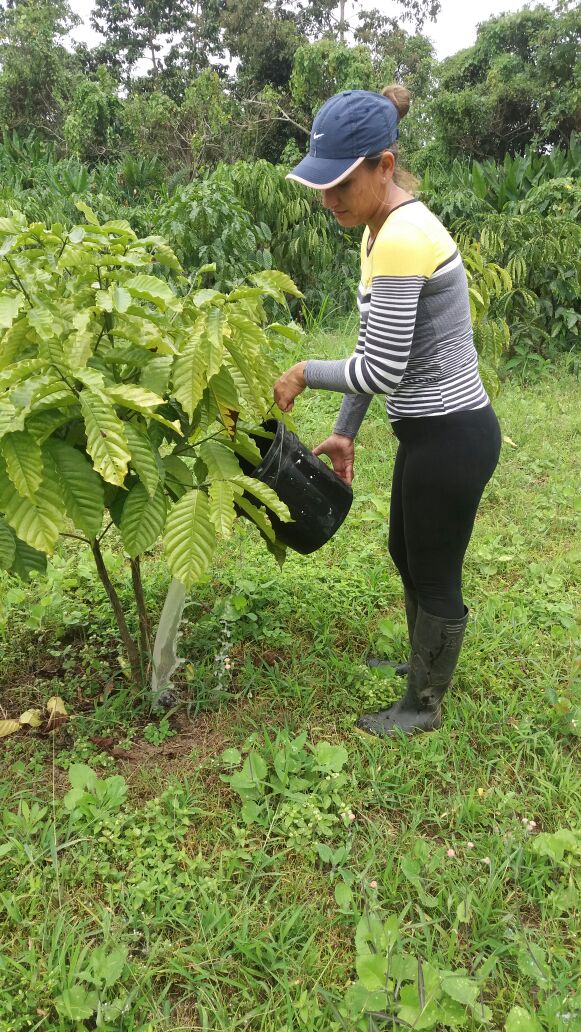        Variedad Catucaí                                                              Variedad Sarchimor 4260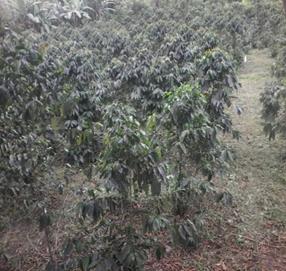 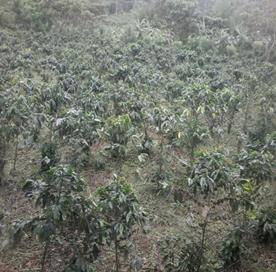 Limpieza del área experimental                                                  Poda 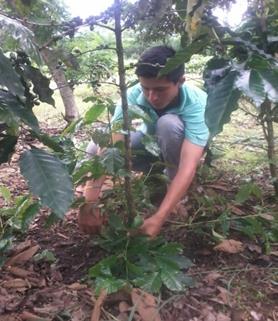 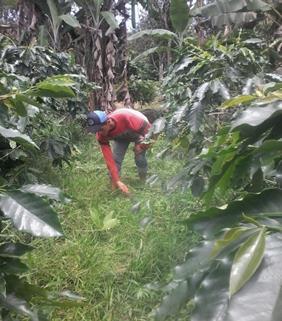 Aplicación de fertilizante edáfico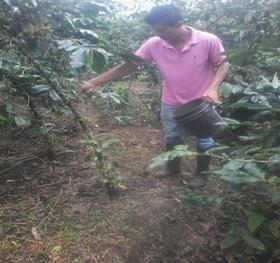 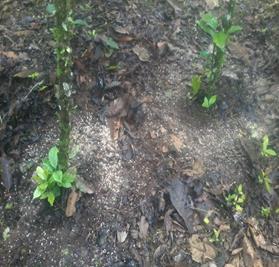 Aplicación de quelatos de boro y control de plagas y enfermedadesApuntalamiento Planta en producción                                       CosechaToma de datos Altura de plantaDiámetro de tallo Diámetro de copa Numero de ramas Longitud de rama intermedia Numero de nudos   Estado sanitario Incidencia de floración Incidencias de frutos vanosAnexo 6. Glosario de términos técnicosApical. - Perteneciente o relativo a un ápice o punta, o localizado en ellos.Aspersión. - Acción de asperjar. Sistema de riego mediante el cual se esparcen sobre el terreno agua u otros productos líquidos con un aspersor.      Bayas. - Tipo de fruto carnoso con semillas rodeadas de pulpa.Calibrador. -  Instrumento para calcular o valorar algo. Cáliz. - Verticilo externo de las flores completas, casi siempre formado por hojas verdosas y más a menudo recias.Cerezas. - cáscara del grano de café.Chupones. -Vástagos que brotan en las ramas principales, en el tronco y aun en las raíces de los árboles, y les chupa la savia y amengua el fruto.Cipermetrina. - Insecticida Pirectroide de amplio espectro.Clorosis. - Amarilleo de las partes verdes de una planta debido a la falta de actividad de sus cloroplastos.  Corola. -Segundo verticilo de las flores completas, situado entre el cáliz y los órganos sexuales. Y que tiene por lo común vivos colores.Defoliación. -Caída prematura de las hojas de los árboles y plantas, producida por enfermedad, contaminación ambiental o acción humana.Densidad. - Grado de absorción de la luz por un medio transparente.Descope. - Acción de eliminar la copa de un árbol.Despunte. - Empezar a brotar las plantas.Divisas. - Es un concepto de la ciencia económica que refiere a toda moneda extranjera, es decir, perteneciente a una soberanía monetaria distinta a la del país de origen. Las divisas fluctúan entre sí dentro del mercado monetario mundial.Enmohecimiento. -Hacer que se forme una capa de moho en la superficie de una cosa.Escamas. - Es una lámina aplanada que cubre la superficie de una cosa.Estigma. - Parte superior del pistilo que recibe el polen en el acto de fecundación de las plantas.Fertilización. - Preparación de la tierra añadiendo las sustancias apropiadas para que sea más fértil.Filamentos. -  Se denomina así a la parte basal estéril de un estambre. Foliar. - De las hojas de las plantas o relativo a ellas. Fotosíntesis. - Proceso metabólico por el que algunas células vegetales transforman sustancias inorgánicas en orgánicas, gracias a la transformación de la energía luminosa en la química producida por la clorofila.Fungicida. - Agente que destruye los hongos.Haz. - Cara superior de la hoja, normalmente más brillante y lisa, y de nervadura menos patente que el envés.Herbicida. - Compuesto químico usado para destruir las malas hierbas en terrenos cultivados.Hermafrodita. - Planta en cuyas flores se reúnen estambre y pistilo.Latencia. - Periodo de incubación de una enfermedad.Minador. - Animal que excava galerías en el medio que habita.Monocaule. - Son los cormófitos cuyo vástago no se ramifica, excepto en la inflorescencia.Mucílago. - Sustancia viscosa que se halla en ciertas partes de algunas plantas.Multicaule. - Que tiene varios troncos o tallos principales.Nutriente. - Proporciona a un organismo vivo las sustancias que necesita para realizar sus funciones.Organolépticas. - Organolépticas son todas aquellas descripciones de las características físicas que tiene la materia en general, según las pueden percibir los sentidosPlagiotrópico. - Tener los ejes más largos inclinados lejos de la línea vertical.Polen. - Conjunto de células masculinas producidas en los estambres de las flores, que contienen los gametos que realizan la fecundación.Respiración. - Proceso por el cual los seres vivos absorben y expulsan el aire tomando parte de las sustancias que lo componen.Simbiosis. - Asociación de individuos animales o vegetales de diferentes especies, en la que ambos asociados sacan provecho de la vida en común.Tetraploide. - Dicho de un organismo, una célula, un núcleo o de la fase de su ciclo de desarrollo, que posee una dotación cromosómica formada por cuatro series de cromosomas homólogos.Transpiración. - Salida de vapor de agua a través de las membranas de las células superficiales de las plantas.Triazoles. - Se refiere tanto a un par de compuestos químicos isométricos con la fórmula molecular C2H3N3, con 5 miembros de anillo de dos átomos de carbono y tres átomos de nitrógeno.Trilla. - Acción de trillar, es decir, separar el grano de la paja triturando la mies esparcida en la era.RICARDO RODRÍGUEZRICARDO RODRÍGUEZNELSON ABRILNELSON ABRILC.I. 120749702-3C.I. 120749702-3C.I. 120652657-4C.I. 120652657-4AUTORAUTORAUTORAUTORDr. OLMEDO ZAPATA ILLANES PhD.Dr. OLMEDO ZAPATA ILLANES PhD.Dr. OLMEDO ZAPATA ILLANES PhD.C.I. 0200574515C.I. 0200574515C.I. 0200574515DIRECTOR DE TESISDIRECTOR DE TESISDIRECTOR DE TESISIng. WASHINGTON DONATO ORTIZ M.Sc.Ing. WASHINGTON DONATO ORTIZ M.Sc.Ing. WASHINGTON DONATO ORTIZ M.Sc.C.I. 1801964550C.I. 1801964550C.I. 1801964550ÁREA DE REDACCIÓN TÉCNICAÁREA DE REDACCIÓN TÉCNICAÁREA DE REDACCIÓN TÉCNICAProvinciaBolívarBolívarCantónCalumaCalumaParroquiaCentralCalumaSitioEl TriunfoPitaLocalidadGranja el TriunfoPitaAltitud350 msnm237msnmLatitud12°36’19¨12°36´17”Longitud79°18’22”79°18´21”Temperatura media anual22° C22°CTemperatura máxima24C24°CTemperatura mínima19°C19°CPrecipitación media anual1100 mm1100 mmHoras/luz/año20 horas/luz/año20Humedad relativa80%80%Factor en estudioNIVELES  DE ESTUDIONIVELES  DE ESTUDIONIVELES  DE ESTUDIOFactor en estudio123Densidades poblacionales4000  (2,00 x 1,25)5000   (2,00 x 1,00)6000   (2,00 x 0,83)Abono orgánicoSin Abono orgánico1kg/plantaecua bonaza2 kg/plantaecua bonazaBoro (Floración)Sin boro1 lt/ha2 lt/haManejo malezasDeshierba manualQuímico (Goal 50cc+ glifosato50cc)Goal 50cc + deshierba manualTratamientoMatriz Método TaguchiMatriz Método TaguchiMatriz Método TaguchiMatriz Método TaguchiTratamientoDensidades poblacionalesAbonadura orgánicaBoroManejo malezas111112122231333421235223162312731328321393321TratamientoDescripción de los tratamientos de la variedad SarchimorDescripción de los tratamientos de la variedad SarchimorDescripción de los tratamientos de la variedad SarchimorDescripción de los tratamientos de la variedad SarchimorTratamientoDensidades poblacionalesAbonadura orgánicaBoroManejo malezas1400000Deshierba manual240001 Kg1 LQuímico (goal + glifosato)340002 Kg2 LGoal + deshierba manual4500001 LGoal + deshierba manual550001 Kg2 LDeshierba manual650002 Kg0Químico (goal + glifosato)7600002 LQuímico (goal + glifosato)860001 Kg0Goal + deshierba manual960002 Kg1 LDeshierba manualTratamientoDescripción de los tratamientos de la variedad CatucaíDescripción de los tratamientos de la variedad CatucaíDescripción de los tratamientos de la variedad CatucaíDescripción de los tratamientos de la variedad CatucaíTratamientoDensidades poblacionalesAbonadura orgánicaBoroManejo malezas1400000Deshierba manual240001 Kg1 LQuímico (goal + glifosato)340002 Kg2 LGoal + deshierba manual4500001 LGoal + deshierba manual550001 Kg2 LDeshierba manual650002 Kg0Químico (goal + glifosato)7600002 LQuímico (goal + glifosato)860001 Kg0Goal + deshierba manual960002 Kg1 LDeshierba manualTratamientos 18Repeticiones 3Número de unidades experimentales54Área total del experimento por localidad2430m2Área neta del experimento por localidad2376m2Número de plantas1600Fuentes de variaciónGrados de libertadGrados de libertadRepeticiones (r)r-11Tratamientos (t)t-18Error experimental(r-1)  (t-1)16Totaltxr-1 26Escala ordinalDescripción1Estado sanitario deficitario. Planta completamente enferma, sin posibilidades de recuperación inmediata.2Estado sanitario regular. Planta enferma, poco vigor, síntomas significativos de enfermedades, con posibilidades de recuperación.3Estado sanitario medio. Planta medianamente sana, vigor aceptable, con síntomas de enfermedades.4Estado sanitario bueno. Planta sana, vigor aceptable, reducidos síntomas de enfermedades.5Estado sanitario excelente. Planta completamente sana, vigorosa, sin síntomas de enfermedades. N°VariedadAP - 3 MES (**)SEAP - 6 MES (**)SEAP -9 MES (**)SEAP 12 MES (**)SE1Sarchimor179,0  b195,5  b202,3  b212,4  b2Catucai228,7a246,0a255,8a265,7aN°DensidadAP - 3 MES (NS)SEAP - 6 MES (NS)SEAP - 9 MES (NS)SEAP - 12 MES (NS)SE14000 pl203,1a216,5a225,0a224,1a25000 pl198,7a221,4a230,7a229,1a36000 pl209,6a224,4a231,4a241,7aN°TratamientoAP - 3 MES (NS)SEAP - 6 MES (NS)SEAP - 9 MES (NS)SEAP - 12MES (NS)SE1A1B1C1D1205,6a219,1a226,0a232,7a2A1B2C2D2200,8a215,3a224,4a233,3a3A1B3C3D3203,1a215,1a224,6a233,8a4A2B1C2D3199,4a220,5a229,7a241,4a5A2B2C3D1197,6a215,7a224,3a235,8a6A2B3C1D2199,2a228,0a238,1a249,4a7A3B1C3D2217,5a233,5a242,8a253,2a8A3B2C1D3201,2a214,1a222,5a233,2a9A3B3C2D1210,3a225,8a229,0a239,1aPromedioPromedio203,8220,8229,0239,1CV (%)CV (%)6,46,06,25,4N°VariedadAP - 3 MES (**)SEAP - 6 MES (**)SEAP -9 MES (**)SEAP 12 MES (**)SE1Sarchimor162,3  b172,1  b179,1  b187,3  b2Catucaí201,6a216,6a226,2a234,3aN°DensidadAP - 3 MES (NS)SEAP - 6 MES (*)SEAP - 9 MES (*)SEAP - 12 MES (NS)SE14000 pl187,7a201,4a208,0a214,9a25000 pl185,3a199,4a207,2a213,9a36000 pl172,9a182,3a192,8a201,5aN°TratamientoAP - 3 MES (NS)SEAP - 6 MES (NS)SEAP - 9 MES (NS)SEAP - 12 MES (NS)SE1A1B1C1D1182,7a196,9a203,4a213,1a2A1B2C2D2185,8a199,0a205,9a210,4a3A1B3C3D3194,6a208,3a214,7a221,2a4A2B1C2D3175,8a188,9a196,5a204,7a5A2B2C3D1202,6a217,7a226,8a235,4a6A2B3C1D2177,6a191,8a198,5a207,8a7A3B1C3D2163,6a178,7a189,1a199,7a8A3B2C1D3174,4a180,4a192,3a200,1a9A3B3C2D1181,0a187,9a196,9a204,9aPromedioPromedio182,0194,4202,7210,8CV (%)CV (%)7,25,74,75,2N°VariedadDT - 3 MES (NS)SEDT - 6 MES (NS)SEDT - 9 MES (NS)SEDT - 12MES (NS)SE1Sarchimor32,5a37,0a40,0a42,8a2Catucaí34,8a37,8a40,4a42,4aN°DensidadDT - 3 MES (NS)SEDT - 6 MES (NS)SEDT - 9 MES (NS)SEDT - 12MES (NS)SE14000 pl34,4a38,3a40,9a43,6a25000 pl31,9a36,3a39,1a41,8a36000 pl34,7a37,6a40,6a42,5aN°TratamientoDT - 3 MES (NS)SEDT - 6 MES (NS)SEDT - 9 MES (NS)SEDT - 12MES (NS)SE1A1B1C1D136,0a39,5a43,2a45,9a2A1B2C2D235,1a38,0a40,3a42,6a3A1B3C3D332,2a37,4a39,1a42,3a4A2B1C2D331,7a36,1a38,2a41,0a5A2B2C3D131,6a35,9a39,1a41,9a6A2B3C1D232,6a37,0a40,0a42,6a7A3B1C3D238,6a40,5a42,7a44,5a8A3B2C1D332,9a37,0a39,1a41,6a9A3B3C2D132,6a35,4a40,2a41,6aPromedioPromedio33,737,440,242,6CV (%)CV (%)10,47,97,27,4N°VariedadDT - 3 MES (NS)SEDT - 6 MES (NS)SEDT - 9 MES (NS)SEDT - 12MES (NS)SE1Sarchimor33,8a35,5a37,6a40,0a2Catucaí33,2a35,7a38,0a39,9aN°DensidadDT - 3 MES (NS)SEDT - 6 MES (NS)SEDT - 9 MES (NS)SEDT - 12MES (NS)SE14000 pl35,9a38,4a40,0a42,4a25000 pl33,9a36,5a38,8a40,5a36000 pl30,7a31,9a34,8a37,1aN°TratamientoDT - 3 MES (NS)SEDT - 6 MES (NS)SEDT - 9 MES (NS)SEDT - 12MES (NS)SE1A1B1C1D137,6a40,3a42,5a44,7a2A1B2C2D234,2a36,8a38,3a40,7a3A1B3C3D336,1a38,2a39,3a41,9a4A2B1C2D332,5a35,6a37,1a38,1a5A2B2C3D135,3a37,9a40,0a41,9a6A2B3C1D233,8a36,2a39,2a41,4a7A3B1C3D232,0a33,7a36,4a38,9a8A3B2C1D331,5a32,6a36,3a38,8a9A3B3C2D128,6a29,4a31,7a33,6aPromedioPromedio33,535,637,840,0CV (%)CV (%)13,013,17,211,0N°VariedadDC - 3 MES (**)SEDC - 6 MES (**)SEDC - 9 MES (**)SEDC - 12 MES (**)SE1Sarchimor108,6  b115,0  b124,9  b127,1  b2Catucai137,7a146,5a154,5a159,6aN°DensidadDC - 3 MES (NS)SEDC - 6 MES (NS)SEDC - 9 MES (NS)SEDC - 12 MES (NS)SE14000 pl125,3a128,4a139,7a137,5a25000 pl117,8a129,7a137,2a145,0a36000 pl126,4a134,1a142,1a147,6aN°TratamientoDC - 3 MES (NS)SEDC - 6 MES (NS)SEDC - 9 MES (NS)SEDC - 12 MES (NS)SE1A1B1C1D1130,1a130,4a143,3a148,4a2A1B2C2D2123,4a126,3a137,7a129,2a3A1B3C3D3122,6a128,6a138,1a134,9a4A2B1C2D3117,9a126,8a134,1a148,4a5A2B2C3D1113,1a127,2a134,6a138,8a6A2B3C1D2122,4a135,2a143,1a147,9a7A3B1C3D2137,2a144,4a153,2a156,9a8A3B2C1D3120,2a122,6a134,6a142,7a9A3B3C2D1121,8a135,3a138,6a143,4aPromedioPromedio123,2130,7139,7143,4CV (%)CV (%)9,49,99,012,2N°VariedadDC - 3 MES (**)SEDC - 6 MES (**)SEDC - 9 MES (*)SEDC - 12 MES (*)SE1Sarchimor106,0  b108,5  b118,8  b121,1  b2Catucai127,0a132,9a137,1a140,7aN°DensidadDC - 3 MES (NS)SEDC - 6 MES (NS)SEDC - 9 MES (NS)SEDC - 12 MES (NS)SE14000 pl120,9a124,3a131,0a133,4a25000 pl122,0a126,4a132,0a134,6a36000 pl106,6a111,2a120,8a124,6aN°TratamientoDC - 3 MES (NS)SEDC - 6 MES (NS)SEDC - 9 MES (NS)SEDC - 12 MES (NS)SE1A1B1C1D1118,1a123,7a129,4a133,1a2A1B2C2D2116,9a122,3a130,1a131,5a3A1B3C3D3127,7a127,0a133,6a135,8a4A2B1C2D3118,9a126,8a129,2a132,2a5A2B2C3D1133,9a138,6a144,3a146,3a6A2B3C1D2113,3a113,9a122,4a125,4a7A3B1C3D2102,3a110,4a118,2a122,2a8A3B2C1D3106,6a108,8a117,2a120,3a9A3B3C2D1111,0a114,5a127,0a131,5aPromedioPromedio116,5120,7127,9130,9CV (%)CV (%)10,110,19,29,9N°VariedadNR - 3 MES (NS)SENR - 6 MES (NS)SENR 9 MES (NS)SENR - 12 MES (*)SE1Sarchimor49,7a48,6a49,8a51,4  b2Catucai52,9a57,6a60,5a64,3aN°DensidadNR - 3 MES (NS)SENR - 6 MES (NS)SENR - 9 MES (NS)SENR - 12 MES (NS)SE14000 pl55,7a57,1a59,1a61,8a25000 pl47,6a50,1a51,4a54,7a36000 pl50,7a52,3a55,0a57,2aN°TratamientoNR - 3 MES (NS)SENR - 6 MES (NS)SENR - 9 MES (NS)SENR - 12 MES (NS)SE1A1B1C1D159,1a60,1a61,0a65,9a2A1B2C2D251,3a53,9a57,0a59,1a3A1B3C3D356,8a57,4a59,5a60,4a4A2B1C2D344,5a46,9a48,1a51,5a5A2B2C3D147,8a49,9a52,4a55,4a6A2B3C1D250,6a53,4a53,8a57,3a7A3B1C3D256,3a57,9a61,1a63,1a8A3B2C1D350,5a51,9a54,7a56,1a9A3B3C2D145,2a47,0a49,2a52,5aPromedioPromedio51,353,155,257,9CV (%)CV (%)19,819,619,018,0N°VariedadNR - 3 MES (NS)SENR - 6 MES (NS)SENR 9 MES (NS)SENR - 12 MES (NS)SE1Sarchimor48,5a49,7a50,3a51,9a2Catucai49,6a54,4a57,6a61,0aN°DensidadNR - 3 MES (NS)SENR - 6 MES (NS)SENR - 9 MES (NS)SENR - 12 MES (NS)SE14000 pl49,1a51,6a54,4a56,7a25000 pl50,1a51,8a54,6a56,7a36000 pl48,0a52,9a52,9a55,9aN°TratamientoNR - 3 MES (NS)SENR - 6 MES (NS)SENR - 9 MES (NS)SENR - 12 MES (NS)SE1A1B1C1D150,6a53,4a54,0a55,6a2A1B2C2D246,2a48,9a51,1a54,2a3A1B3C3D350,5a52,4a58,1a60,4a4A2B1C2D349,2a50,8a54,2a56,5a5A2B2C3D154,7a57,8a59,8a62,0a6A2B3C1D246,4a46,8a49,9a51,8a7A3B1C3D252,1a56,3a57,7a61,0a8A3B2C1D349,3a51,7a54,2a56,6a9A3B3C2D142,7a50,7a46,8a50,1aPromedioPromedio49,152,154,056,5CV (%)CV (%)16,614,616,416,3N°VariedadLR - 3 MES (**)SELR - 6 MES (**)SELR - 9 MES (**)SELR - 12 MES (**)SE1Sarchimor56,1  b58,4  b61,8  b63,4  b2Catucaí68,9a73,1a76,9a79,2aN°DensidadLR - 3 MES (NS)SELR - 6 MES (NS)SELR - 9 MES (NS)SELR - 12 MES (NS)SE14000 pl62,9a63,1a69,4a69,1a25000 pl60,0a64,2a67,2a70,7a36000 pl64,7a62,2a71,5a74,0aN°TratamientoLR - 3 MES (NS)SELR - 6 MES (NS)SELR - 9 MES (NS)SELR - 12 MES (NS)SE1A1B1C1D165,2a65,2a70,9a73,9a2A1B2C2D261,6a63,2a69,1a64,6a3A1B3C3D362,1a63,4a68,3a68,9a4A2B1C2D360,2a63,3a66,8a73,5a5A2B2C3D157,3a64,5a65,4a68,0a6A2B3C1D262,5a69,2a69,4a70,8a7A3B1C3D270,4a71,6a77,4a78,4a8A3B2C1D359,0a62,0a68,2a72,9a9A3B3C2D164,7a69,6a69,0a70,9aPromedioPromedio62,565,769,471,3CV (%)CV (%)10,111,18,411,5N°VariedadLR - 3 MES (**)SELR - 6 MES (**)SELR - 9 MES (**)SELR - 12 MES (*)SE1Sarchimor52,7  b54,8  b58,7  b59,6  b2Catucai64,3a66,3a68,6a70,4aN°DensidadLR - 3 MES (NS)SELR - 6 MES (NS)SELR - 9 MES (NS)SELR - 12 MES (NS)SE14000 pl60,2a62,3a65,1a64,6a25000 pl61,8a62,7a65,0a67,2a36000 pl53,7a56,8a60,8a63,3aN°TratamientoLR - 3 MES (NS)SELR - 6 MES (NS)SELR - 9 MES (NS)SELR - 12 MES (NS)SE1A1B1C1D160,5a62,3a64,7a66,0a2A1B2C2D258,6a61,8a65,4a61,0a3A1B3C3D361,5a62,8a65,3a66,9a4A2B1C2D360,2a62,5a63,9a66,2a5A2B2C3D168,4a68,4a71,1a73,2a6A2B3C1D256,8a57,2a60,2a62,1a7A3B1C3D252,8a57,9a62,0a64,2a8A3B2C1D353,4a54,0a58,3a60,5a9A3B3C2D155,0a58,5a62,2a65,1aPromedioPromedio58,560,663,765,0CV (%)CV (%)11,89,58,810,9N°VariedadNN - 3 MES (*)SENN - 6 MES (*)SENN - 9 MES (*)SENN - 12 MES (**)SE1Sarchimor14,6  b16,7  b17,9  b17,5  b2Catucai17,6a19,8a21,2a23,2aN°DensidadNN - 3 MES (NS)SENN - 6 MES (NS)SENN - 9 MES (NS)SENN - 12 MES (NS)SE14000 pl16,4a17,7a19,4a19,2a25000 pl15,3a18,2a19,2a20,3a36000 pl16,5a18,8a20,0a21,6aN°TratamientoNN - 3 MES (NS)SENN - 6 MES (NS)SENN - 9 MES (NS)SENN - 12 MES (NS)SE1A1B1C1D117,1a18,2a19,8a19,8a2A1B2C2D216,1a17,5a19,0a18,3a3A1B3C3D316,1a17,4a19,5a19,6a4A2B1C2D316,1a17,9a18,5a18,6a5A2B2C3D115,1a18,0a18,9a20,4a6A2B3C1D214,9a18,7a20,2a21,9a7A3B1C3D219,4a20,8a22,4a22,5a8A3B2C1D314,4a16,6a18,5a22,1a9A3B3C2D115,8a19,1a19,3a20,2aPromedioPromedio16,118,219,520,4CV (%)CV (%)12,814,411,412,0N°VariedadNN - 3 MES (NS)SENN - 6 MES (NS)SENN - 9 MES (NS)SENN - 12 MES (*)SE1Sarchimor14,0a15,2a17,2a17,6  b2Catucai15,8a17,1a18,5a20,2aN°DensidadNN - 3 MES (NS)SENN - 6 MES (NS)SENN - 9 MES (NS)SENN - 12 MES (NS)SE14000 pl15,8a17,2a18,8a19,0a25000 pl15,4a16,7a17,9a19,5a36000 pl13,6a14,7a16,9a18,1aN°TratamientoNN - 3 MES (NS)SENN - 6 MES (NS)SENN - 9 MES (NS)SENN - 12 MES (NS)SE1A1B1C1D116,1a17,0a18,6a18,0a2A1B2C2D215,3a16,7a18,8a18,2a3A1B3C3D316,0a17,9a19,2a21,0a4A2B1C2D314,5a15,9a17,6a19,1a5A2B2C3D117,2a18,5a20,2a21,4a6A2B3C1D214,5a15,6a16,0a18,2a7A3B1C3D213,7a15,1a17,3a18,2a8A3B2C1D313,5a14,3a16,5a17,6a9A3B3C2D113,5a14,7a16,9a18,5aPromedioPromedio14,916,217,918,9CV (%)CV (%)12,611,510,99,4N°VariedadES - 3 MES (**)SEES - 6 MES (NS)SEES - 9 MES (*)SEES - 12 MES (NS)SE1Sarchimor84,4a67,6a61,8  b75,4a2Catucai80,6  b69,6a69,8a78,4aN°DensidadES - 3 MES (NS)SEES - 6 MES (NS)SEES - 9 MES (NS)SEES - 12 MES (NS)SE14000 pl84,4a68,0a64,6a78,0a25000 pl81,6a64,6a70,0a75,4a36000 pl81,6a73,0a62,6a77,4aN°TratamientoES - 3 MES (NS)SEES - 6 MES (NS)SEES - 9 MES (NS)SEES - 12 MES (NS)SE1A1B1C1D184,0a74,0a65,0a76,0a2A1B2C2D280,0a66,0a65,0a80,0a3A1B3C3D381,0a64,0a64,0a78,0a4A2B1C2D383,0a67,0a70,0a79,0a5A2B2C3D187,0a61,0a70,0a70,0a6A2B3C1D283,0a66,0a70,0a77,0a7A3B1C3D282,0a75,0a66,0a76,0a8A3B2C1D381,0a76,0a63,0a79,0a9A3B3C2D182,0a68,0a59,0a77,0aPromedioPromedio82,668,665,876,9CV (%)CV (%)2,86,910,87,2N°VariedadES - 3 MES (NS)SEES - 6 MES (*)SEES - 9 MES (NS)SEES - 12 MES (*)SE1Sarchimor81,6a67,8  b60,0a75,4  b2Catucai80,0a74,6a61,6a80,6aN°DensidadES - 3 MES (NS)SEES - 6 MES (NS)SEES - 9 MES (NS)SEES - 12 MES (NS)SE14000 pl82,4a72,4a61,0a75,4a25000 pl80,0a69,6a61,4a78,6a36000 pl80,0a71,6a60,0a80,0aN°TratamientoES - 3 MES (NS)SEES - 6 MES (NS)SEES - 9 MES (NS)SEES - 12 MES (NS)SE1A1B1C1D184,0a70,0a63,0a79,0a2A1B2C2D283,0a74,0a60,0a73,0a3A1B3C3D380,0a73,0a60,0a74,0a4A2B1C2D380,0a70,0a60,0a73,0a5A2B2C3D180,0a72,0a64,0a83,0a6A2B3C1D280,0a67,0a60,0a80,0a7A3B1C3D280,0a65,0a60,0a80,0a8A3B2C1D380,0a80,0a60,0a80,0a9A3B3C2D180,0a70,0a60,0a80,0aPromedioPromedio80,871,260,878,0CV (%)CV (%)2,78,23,65,7N°VariedadIF (NS)SE1Sarchimor85,2a2Catucai92,6aN°DensidadIF (NS)SE14000 pl94,5a25000 pl83,4a36000 pl88,9aN°TratamientoIF (NS)SE1A1B1C1D183,4a2A1B2C2D2100,0a3A1B3C3D3100,0a4A2B1C2D383,4a5A2B2C3D183,4a6A2B3C1D283,4a7A3B1C3D283,4a8A3B2C1D383,4a9A3B3C2D1100,0aPromedioPromedio88,9CV (%)CV (%)22,1N°VariedadIF (NS)SE1Sarchimor85,2a2Catucai96,3aN°DensidadIF (NS)SE14000 pl77,8a25000 pl94,5a36000 pl100,0aN°TratamientoIF (NS)SE1A1B1C1D166,7a2A1B2C2D283,4a3A1B3C3D383,4a4A2B1C2D383,4a5A2B2C3D1100,0a6A2B3C1D2100,0a7A3B1C3D2100,0a8A3B2C1D3100,0a9A3B3C2D1100,0aPromedioPromedio90,8CV (%)CV (%)12,9N°VariedadPCC (*)SE1Sarchimor1691,8  b2Catucaí2282,4aN°DensidadPCC (NS)SE14000 pl2247,5a25000 pl1700,1a36000 pl2013,8aN°TratamientoPCC (NS)SE1A1B1C1D12422,4a2A1B2C2D22117,1a3A1B3C3D32203,2a4A2B1C2D31435,8a5A2B2C3D11643,7a6A2B3C1D22020,9a7A3B1C3D21944,8a8A3B2C1D32427,8a9A3B3C2D11668,7aPromedioPromedio1987,1CV (%)CV (%)32,0N°VariedadPCC (*)SE1Sarchimor1916,2  b2Catucai2398,1aN°DensidadPCC (NS)SE14000 pl2312,9a25000 pl1917,8a36000 pl2240,8aN°TratamientoPCC (NS)SE1A1B1C1D12556,4a2A1B2C2D21978,7a3A1B3C3D32403,6a4A2B1C2D31613,3a5A2B2C3D11860,1a6A2B3C1D22279,9a7A3B1C3D22137,7a8A3B2C1D32692,8a9A3B3C2D11891,9aPromedioPromedio2157,1CV (%)CV (%)30,0N°VariedadP100F (**)SE1Sarchimor200,6a2Catucaí170,0  bN°DensidadP100F (NS)SE14000 pl184,2a25000 pl185,0a36000 pl186,7aN°TratamientoP100F (NS)SE1A1B1C1D1195,0a2A1B2C2D2180,0a3A1B3C3D3177,5a4A2B1C2D3182,5a5A2B2C3D1190,0a6A2B3C1D2182,5a7A3B1C3D2185,0a8A3B2C1D3187,5a9A3B3C2D1187,5aPromedioPromedio185,3CV (%)CV (%)2,4N°VariedadP100F (**)SE1Sarchimor207,7a2Catucaí174,2  bN°DensidadP100F (NS)SE14000 pl195,0a25000 pl186,3a36000 pl191,6aN°TratamientoP100F (NS)SE1A1B1C1D1200,0a2A1B2C2D2185,0a3A1B3C3D3200,0a4A2B1C2D3180,0a5A2B2C3D1179,0a6A2B3C1D2200,0a7A3B1C3D2192,5a8A3B2C1D3185,0a9A3B3C2D1197,5aPromedioPromedio191,0CV (%)CV (%)6,0N°VariedadGV (**)SE1Sarchimor5,3  b2Catucai8,0aN°DensidadGV (NS)SE14000 pl7,0a25000 pl5,8a36000 pl7,1aN°TratamientoGV (NS)SE1A1B1C1D17,0a2A1B2C2D26,5a3A1B3C3D37,5a4A2B1C2D36,5a5A2B2C3D16,0a6A2B3C1D25,0a7A3B1C3D26,5a8A3B2C1D37,0a9A3B3C2D18,0aPromedioPromedio6,7CV (%)CV (%)16,7N°VariedadGV (**)SE1Sarchimor4,3  b2Catucaí5,3aN°DensidadGV (NS)SE14000 pl4,7a25000 pl4,7a36000 pl5,2aN°TratamientoGV (NS)SE1A1B1C1D15,0a2A1B2C2D24,5a3A1B3C3D34,5a4A2B1C2D33,5a5A2B2C3D14,5a6A2B3C1D26,0a7A3B1C3D26,0a8A3B2C1D34,5a9A3B3C2D15,0aPromedioPromedio4,8CV (%)CV (%)17,9NIVELESSarchimorSarchimorSarchimorSarchimorNIVELESCatucaíCatucaíCatucaíCatucaíNIVELESDensidad poblacionalAbonadura orgánicaBoroManejo malezasNIVELESDensidad poblacionalAbonadura orgánicaBoroManejo malezasNIVELES(A)(B)(C)(D)NIVELES(A)(B)(C)(D)1201,1202,6200,6201,21247,0245,7244,8252,42203,6193,6195,8197,32254,5255,7248,7254,03194,8203,3203,2201,13248,5248,7256,5243,7Combinación optimaA2B3C3D1Combinación optimaA2B2C3D1Combinación optima5000 pl/ha2 kg AO2 l de BoroDeshierba manualCombinación optima5000 pl/ha1 kg AO2 l de BoroQuímico (goal + glifosato)NIVELESSarchimorSarchimorSarchimorSarchimorNIVELESCatucaíCatucaíCatucaíCatucaíNIVELESDensidad poblacionalAbonadura orgánicaBoroManejo malezasNIVELESDensidad poblacionalAbonadura orgánicaBoroManejo malezasNIVELES(A)(B)(C)(D)NIVELES(A)(B)(C)(D)145,342,943,142,4140,741,441,840,7241,340,139,640,7240,942,339,542,8337,641,241,541,1342,039,842,240,1Combinación optimaA1B1C1D1Combinación optimaA3B2C3D2Combinación optima4000 pl/haSin AOSin BoroDeshierba manualCombinación optima6000 pl/ha1 kg AO2 l de BoroQuímico (goal + glifosato)NIVELESSarchimorSarchimorSarchimorSarchimorNIVELESCatucaíCatucaíCatucaíCatucaíNIVELESDensidad poblacionalAbonadura orgánicaBoroManejo malezasNIVELESDensidad poblacionalAbonadura orgánicaBoroManejo malezasNIVELES(A)(B)(C)(D)NIVELES(A)(B)(C)(D)1122,7133,2128,0130,71148,2147,2144,6149,72126,6114,9124,6116,62153,1154,6147,5154,43123,0124,2119,7125,03149,3148,7158,5146,4Combinación optimaA2B1C1D1Combinación optimaA2B2C3D2Combinación optima5000 pl/haSin AOSin BoroDeshierba manualCombinación optima5000 pl/ha1 kg AO2 l de BoroQuímico (goal + glifosato)NIVELESSarchimorSarchimorSarchimorSarchimorNIVELESCatucaíCatucaíCatucaíCatucaíNIVELESDensidades poblacionalesAbonadura orgánicaBoroManejo malezasNIVELESDensidades poblacionalesAbonadura orgánicaBoroManejo malezasNIVELES(A)(B)(C)(D)NIVELES(A)(B)(C)(D)160,755,952,350,8157,861,962,163,0249,950,248,850,7261,564,259,164,8344,448,853,853,4368,762,067,060,4Combinación optimaA1B1C3D3Combinación optimaA3B2C3D2Combinación optima4000 pl/haSin AO2 l de BoroGoal + Deshierba manualCombinación optima6000 pl/ha1 kg AO2 l de BoroQuímico (goal + glifosato)NIVELESSarchimorSarchimorSarchimorSarchimorNIVELESCatucaíCatucaíCatucaíCatucaíNIVELESDensidades poblacionalesAbonadura orgánicaBoroManejo malezasNIVELESDensidades poblacionalesAbonadura orgánicaBoroManejo malezasNIVELES(A)(B)(C)(D)NIVELES(A)(B)(C)(D)160,366,663,764,8173,574,171,674,2262,156,760,456,0275,976,773,477,6362,261,260,463,7375,173,779,472,6Combinación optimaA3B1C1D1Combinación optimaA2B2C3D2Combinación optima6000 pl/haSin AOSin BDeshierba manualCombinación optima5000 pl/ha1 kg AO2 l de BoroQuímico (goal + glifosato)NIVELESSarchimorSarchimorSarchimorSarchimorNIVELESCatucaíCatucaíCatucaíCatucaíNIVELESDensidades poblacionalesAbonadura orgánicaBoroManejo malezasNIVELESDensidades poblacionalesAbonadura orgánicaBoroManejo malezasNIVELES(A)(B)(C)(D)NIVELES(A)(B)(C)(D)117,117,417,817,9121,121,321,321,5218,217,216,916,4221,722,120,622,7317,418,117,918,4322,321,723,120,9Combinación optimaA2B3C3D3Combinación optimaA3B2C3D2Combinación optima6000 pl/haSin AOSin BDeshierba manualCombinación optima6000 pl/ha1 kg AO2 l de BoroQuímico (goal + glifosato)NIVELESSarchimorSarchimorSarchimorSarchimorNIVELESCatucaíCatucaíCatucaíCatucaíNIVELESDensidades poblacionalesAbonadura orgánicaBoroManejo malezasNIVELESDensidades poblacionalesAbonadura orgánicaBoroManejo malezasNIVELES(A)(B)(C)(D)NIVELES(A)(B)(C)(D)165,769,874,374,3178,178,678,679,3275,675,270,875,2281,281,080,079,7380,076,276,271,7379,479,180,179,7Combinación optimaA3B3C3D2Combinación optimaA3B2C3D2Combinación optima6000 pl/ha2 kg AO2 l de BoroQuímico (goal + glifosato)Combinación optima5000 pl/ha1 kg AO2 l de BoroQuímico (goal + glifosato)NIVELESSarchimorSarchimorSarchimorSarchimorNIVELESCatucaíCatucaíCatucaíCatucaíNIVELESDensidades poblacionalesAbonadura orgánicaBoroManejo malezasNIVELESDensidades poblacionalesAbonadura orgánicaBoroManejo malezasNIVELES(A)(B)(C)(D)NIVELES(A)(B)(C)(D)183,383,383,388,9188,983,488,988,9283,383,388,983,3294,5100,094,5100,0388,988,983,383,33100,0100,0100,094,5Combinación optimaA3B3C2D1Combinación optimaA3B3C3D2Combinación optima6000 pl/ha2 kg AO1 l BoroDeshierba manualCombinación optima6000 pl/ha2 kg AO2 l BoroQuímico (goal + glifosato)NIVELESSarchimorSarchimorSarchimorSarchimorNIVELESCatucaíCatucaíCatucaíCatucaíNIVELESDensidades poblacionalesAbonadura orgánicaBoroManejo malezasNIVELESDensidades poblacionalesAbonadura orgánicaBoroManejo malezasNIVELES(A)(B)(C)(D)NIVELES(A)(B)(C)(D)12.058,61.439,72.001,41.497,312.501,92.597,12.798,62.517,121.635,61.497,71.607,71.640,121.982,32.742,31.960,82.519,631.717,92.474,61.802,92.274,732.536,61.681,42.261,41.984,1Combinación optimaA1B3C1D3Combinación optimaA3B2C1D2Combinación optima4000 pl/ha2 kg AOSin BoroGoal + deshierba manualCombinación optima6000 pl/ha1 kg AOSin BoroQuímico (goal + glifosato)NIVELESSarchimorSarchimorSarchimorSarchimorNIVELESCatucaíCatucaíCatucaíCatucaíNIVELESDensidades poblacionalesAbonadura orgánicaBoroManejo malezasNIVELESDensidades poblacionalesAbonadura orgánicaBoroManejo malezasNIVELES(A)(B)(C)(D)NIVELES(A)(B)(C)(D)1206,7206,7206,7207,51172,5171,7176,7175,52201,7196,7204,2205,02169,7172,2166,7170,03204,2209,2201,7200,03174,2172,5173,0170,8Combinación optimaA1B3C1D1Combinación optimaA3B3C1D1Combinación optima6000 pl/ha2 kg AOSin BoroDeshierba manualCombinación optima6000 pl/ha2 kg AOSin BoroDeshierba manualNIVELESSarchimorSarchimorSarchimorSarchimorNIVELESCatucaíCatucaíCatucaíCatucaíNIVELESDensidades poblacionalesAbonadura orgánicaBoroManejo malezasNIVELESDensidades poblacionalesAbonadura orgánicaBoroManejo malezasNIVELES(A)(B)(C)(D)NIVELES(A)(B)(C)(D)15,24,85,25,316,56,76,36,524,24,74,54,726,36,36,86,835,25,04,84,537,27,06,86,7Combinación optimaA1B3C1D1Combinación optimaA3B3C2D2Combinación optima4000 pl/ha2 kg AOSin BoroDeshierba manualCombinación optima6000 pl/ha2 kg AO1 l BoroQuímico (goal + glifosato)NIVELESFactoresFactoresFactoresFactoresNIVELESFactoresFactoresFactoresFactoresNIVELESDensidades poblacionalesAbonadura orgánicaBoroManejo malezasNIVELESDensidades poblacionalesAbonadura orgánicaBoroManejo malezasNIVELES(A)(B)(C)(D)NIVELES(A)(B)(C)(D)121,718,626,720,0126,432,735,431,0221,520,321,621,4226,135,324,332,4327,131,421,928,9337,321,730,026,4Combinación optimaA3B3C1D3Combinación optimaA3B2C1D2Combinación optima6000 pl/ha2 kg AOSin BoroGoal + deshierba manualCombinación optima6000 pl/ha1 kg AOSin BoroQuímico (goal + glifosato)VariedadTamaño de grano (mm)Zaranda Arriba # 15 (%)Densidad (g/l)Pérdida peso (%)Rendimiento café tostado (%)Sarchimor 4260 - El Triunfo6,8986551684Catucaí El Triunfo6,5966481981Sarchimor 4260 - La Pita6,8986571882Catucaí La Pita6,0906462278Media6,5966521981Mínimo6,0906461678Máximo6,8986572284VariedadPuntaje (Escala 0-100)ClasificaciónSarchimor 4260 - El Triunfo78,0Calidad usual buenaCatucaí El Triunfo82,5PremioSarchimor 4260 - La Pita77,8Calidad usual buenaCatucaí La Pita80,0PremioMedia79,6Mínimo77,8Máximo82,5VariedadDescripciónSarchimor 4260 – El TriunfoTaza balanceada y limpia, con fragancia típica de café, cuerpo medio, acidez baja y sabores secos.Catucaí El TriunfoTaza balanceada y limpia, con fragancias a caramelo, acidez baja y sabores a cacaoSarchimor 4260 – PitaTaza balanceada, con fragancia típicas de café, cuerpo medio, acidez baja y un ligero sabor a chocolateCatucaí  - PitaTaza balanceada y limpia, con fragancia a cacao, cuerpo medio, acidez baja y ligeros sabores a cocoaComponente de Producción de café cereza por planta Variable independiente X)Coeficiente de correlación         (r)Coeficiente de regresión            (b)Coeficiente de determinación Componente de Producción de café cereza por planta Variable independiente X)Coeficiente de correlación         (r)Coeficiente de regresión            (b)(R2 )%Número de nudos0,464*   16,0421Componente de café cereza planta (Variable independiente X)Coeficiente de correlación         (r)Coeficiente de regresión            (b)Coeficiente de determinación Componente de café cereza planta (Variable independiente X)Coeficiente de correlación         (r)Coeficiente de regresión            (b)(R2 )%Diámetro de tallo0,723 *   771352LVDTAP1AP2AP3AP4DT1DT2DT3DT4DC1DC2DC3DC4NR1NR2NR3NR4LRI1LRI2LRI3LRI4NN1NN2NN3NN41111189,5203,0209,8213,636,741,044,947,9122,6116,7138,3145,068,865,864,668,463,559,167,672,816,416,418,817,31112179,0191,7197,8204,733,437,639,842,4116,1112,3125,2100,854,254,357,158,058,557,263,350,915,616,918,715,31113179,2195,5206,3218,731,639,140,345,1105,8108,9120,3109,557,856,761,260,555,352,958,458,514,315,317,616,01124184,3203,1207,1220,331,737,939,543,0113,3120,7128,5150,447,347,646,950,258,860,964,374,217,219,119,117,91125163,2176,5183,6195,627,833,637,340,889,1107,3115,0117,542,341,341,643,246,255,854,256,312,516,616,917,91126173,0206,5213,7227,732,137,840,543,0105,6123,6131,9137,053,453,352,054,353,765,162,462,813,318,219,419,71137175,7194,3201,8214,434,936,338,740,6110,2114,0121,3122,743,642,545,846,356,855,162,562,015,315,617,615,51138171,6181,3187,3199,131,335,137,039,4100,897,3112,3123,844,643,145,345,350,049,858,865,812,013,315,520,01139195,1208,0213,0217,633,034,742,143,2114,3134,3130,9137,335,633,133,836,862,269,665,167,414,518,517,618,11211221,7235,2242,2251,835,337,941,443,9137,5144,0148,3151,849,354,357,363,366,871,374,175,017,719,920,822,31212222,5238,8250,9261,836,738,340,842,8130,6140,2150,2157,648,453,556,860,264,769,174,978,216,518,119,321,31213226,9234,7242,8248,932,835,637,939,4139,4148,3155,8160,255,758,157,760,268,873,978,179,217,919,521,323,21224214,4237,8252,3262,431,734,336,838,9122,4132,9139,6146,441,746,249,352,861,665,669,372,715,016,617,819,31225232,0254,8265,0276,035,338,240,942,9137,1147,0154,1160,053,258,563,267,568,473,276,679,717,619,420,822,91226225,3249,4262,4271,033,036,239,442,1139,2146,8154,3158,847,853,455,560,371,273,276,478,716,419,120,924,11237259,2272,7283,9292,042,244,646,648,3164,2174,8185,1191,068,973,376,479,984,088,092,294,723,425,927,129,41238230,7246,8257,7267,334,438,841,243,7139,5147,9156,8161,656,460,664,066,867,974,177,680,016,719,921,424,11239225,4243,6244,9260,532,236,138,239,9129,3136,4146,3149,454,860,964,668,167,169,572,874,317,119,621,022,22111179,3187,3188,0198,344,247,248,951,2120,8127,3134,9139,658,158,159,961,164,664,667,469,118,018,320,717,92112151,9163,6170,7171,933,036,037,240,797,1101,6112,4112,350,750,450,753,148,451,356,146,714,015,318,114,72113176,1190,6193,7199,638,140,541,344,7126,3118,9128,0129,454,954,361,362,857,759,461,963,616,018,119,721,72124164,1172,3178,5186,735,136,937,738,3113,4121,9122,5123,751,049,954,556,258,160,161,262,314,315,917,218,52125180,1192,0199,8208,735,136,738,941,4111,3114,7121,0121,754,455,555,056,356,458,060,562,515,717,317,819,22126153,1165,1171,0182,733,936,238,741,3102,698,0108,9109,137,134,438,039,351,650,453,054,113,414,114,015,92137148,7162,1169,6182,329,630,833,936,492,2101,7112,9117,651,054,352,453,443,650,656,359,412,114,116,917,12138156,4156,4174,6182,029,129,133,536,095,995,9110,3113,442,642,644,345,647,647,654,957,911,711,715,316,32139151,2159,7166,1173,725,726,328,730,094,296,4118,0123,036,747,736,938,946,751,357,360,710,912,015,417,12211186,0206,4218,8227,930,933,336,038,1115,4120,1123,8126,543,148,748,150,056,359,962,062,914,115,616,418,02212219,6234,3241,1248,935,337,539,340,6136,7142,9147,8150,741,747,451,455,368,872,374,775,316,618,019,421,62213213,0225,9235,7242,834,135,937,239,0129,1135,1139,1142,146,050,454,958,065,266,168,670,215,917,618,720,32224187,4205,4214,5222,729,934,336,537,8124,4131,7135,8140,747,451,653,956,762,264,966,570,114,715,918,019,62225225,0243,3253,7262,035,439,041,142,4156,4162,5167,6170,955,060,164,667,680,378,881,683,918,719,722,623,62226202,0218,4225,9232,833,736,139,641,5123,9129,8135,9141,755,659,161,764,361,963,967,470,015,617,018,020,42237178,5195,3208,6217,134,336,638,941,3112,3119,0123,5126,853,158,362,968,661,965,267,768,915,316,117,719,32238192,4204,4210,0218,233,936,139,041,6117,2121,7124,1127,155,960,764,167,659,160,461,763,115,316,917,618,92239210,7216,0227,7236,031,532,434,737,1127,8132,6136,0139,948,753,656,761,363,265,667,169,616,017,318,419,9LVDTPeso en cerezaPeso de cien frutos% de granos vanos11111505,7210711121322,4190511133038,8190711241468,320041125970,4210411262175,8200311371055,8200511381927,3200611391762,0205712113339,1180712122911,8170812131367,5165812241403,2165912252316,9170812261865,9165712372833,8170812382928,3175812391575,3170921111664,2220521121461,6210421133358,7220321241622,9200321251072,5180521262503,4220621371321,5210521382232,0190421392008,7220422113448,6180522122495,8160522131448,5180622241603,7160422252647,8178422262056,3180622372953,9175722383153,5180522391775,01756VARIEDAD CATUCAII RI RI RI RI RI RI RI RI RI RI RI RI RI RI RI RI RI RI RI RI RI RI RI RI RI RI RVARIEDAD CATUCAIoOooOoOoooOooOoooooooOooOooVARIEDAD CATUCAIoOooOoOoooOooOoooooooOooOooT14000 pl/ha4000 pl/ha4000 pl/haVARIEDAD CATUCAIoOooOoOooooooOooooooooooOooT24000 pl/ha4000 pl/ha4000 pl/haVARIEDAD CATUCAIoOooOoOooooooOooooooooooOooT34000 pl/ha4000 pl/ha4000 pl/haVARIEDAD CATUCAIoOooOoOooooooOooooooooooOooT45000 pl/ha5000 pl/ha5000 pl/haVARIEDAD CATUCAIoOooOoOooooooOooooooooooOooT55000 pl/ha5000 pl/ha5000 pl/haVARIEDAD CATUCAIoOooOoOooooooOooooooooooOooT65000 pl/ha5000 pl/ha5000 pl/haVARIEDAD CATUCAIoOooOoOooooooOooooooooooOooT76000 pl/ha6000 pl/ha6000 pl/haVARIEDAD CATUCAIoOooOoOooooooOooooooooooOooT86000 pl/ha6000 pl/ha6000 pl/haVARIEDAD CATUCAIoOooOoOooooooOooooooooooOooT96000 pl/ha6000 pl/ha6000 pl/haVARIEDAD CATUCAIoOooOoOooooooOooooooooooOooVARIEDAD CATUCAIoOooOoOooooooOooooooooooOooPlantas UE:Plantas UE:Plantas UE:VARIEDAD CATUCAIoOooOoOooooooOooooooooooOooTotal Plantas Rep: Total Plantas Rep: Total Plantas Rep: Total Plantas Rep: VARIEDAD CATUCAIoOooOoOooooooOooooooooooOooVARIEDAD CATUCAIoOooOoOooooooOoooooooOooOooVARIEDAD CATUCAIoOooOoOooooooOoooooooOooOooVARIEDAD CATUCAIT1T1T1T2T2T2T3T3T3T4T4T4T5T5T5T6T6T6T7T7T7T8T8T8T9T9T9VARIEDAD SARCHIMOR 1669II RII RII RII RII RII RII RII RII RII RII RII RII RII RII RII RII RII RII RII RII RII RII RII RII RII RII RVARIEDAD SARCHIMOR 1669oOooooOooooooooooooooOoooooVARIEDAD SARCHIMOR 1669oOooooOooooooooooooooOoooooVARIEDAD SARCHIMOR 1669oOooooOooooooooooooooOoooooVARIEDAD SARCHIMOR 1669oOooooOooooooooooooooOoooooVARIEDAD SARCHIMOR 1669oOooooOooooooooooooooOoooooVARIEDAD SARCHIMOR 1669oOooooOooooooooooooooOoooooVARIEDAD SARCHIMOR 1669oOooooOooooooooooooooOoooooVARIEDAD SARCHIMOR 1669oOooooOooooooooooooooOoooooVARIEDAD SARCHIMOR 1669oOooooOooooooooooooooOoooooVARIEDAD SARCHIMOR 1669oOooooOooooooooooooooOoooooVARIEDAD SARCHIMOR 1669oOooooOooooooooooooooOoooooVARIEDAD SARCHIMOR 1669oOooooOooooooooooooooOoooooVARIEDAD SARCHIMOR 1669oOooooOooooooooooooooOoooooVARIEDAD SARCHIMOR 1669oOooooOooooooooooooooOoooooVARIEDAD SARCHIMOR 1669oOooooOooooooooooooooOoooooVARIEDAD SARCHIMOR 1669oOooooOooooooooooooooOoooooVARIEDAD SARCHIMOR 1669T7T7T7T8T8T8T9T9T9T1T1T1T2T2T2T3T3T3T4T4T4T5T5T5T6T6T6VARIEDAD CATUCAII RI RI RI RI RI RI RI RI RI RI RI RI RI RI RI RI RI RI RI RI RI RI RI RI RI RI RVARIEDAD CATUCAIOooOOOoooooooOooOoooooooOoOVARIEDAD CATUCAIOooOOOoooooooOooOoooooooOoOT14000 pl/ha4000 pl/ha4000 pl/haVARIEDAD CATUCAIOoooOOoooooooOooOoooooooOoOT24000 pl/ha4000 pl/ha4000 pl/haVARIEDAD CATUCAIOoooOOoooooooOooOoooooooOoOT34000 pl/ha4000 pl/ha4000 pl/haVARIEDAD CATUCAIOoooOOoooooooOooOoooooooOoOT45000 pl/ha5000 pl/ha5000 pl/haVARIEDAD CATUCAIOoooOOoooooooOooOoooooooOoOT55000 pl/ha5000 pl/ha5000 pl/haVARIEDAD CATUCAIOoooOOoooooooOooOoooooooOoOT65000 pl/ha5000 pl/ha5000 pl/haVARIEDAD CATUCAIOoooOOoooooooOooOoooooooOoOT76000 pl/ha6000 pl/ha6000 pl/haVARIEDAD CATUCAIOoooOOoooooooOooOoooooooOoOT86000 pl/ha6000 pl/ha6000 pl/haVARIEDAD CATUCAIOoooOOoooooooOooOoooooooOoOT96000 pl/ha6000 pl/ha6000 pl/haVARIEDAD CATUCAIOoooOOoooooooOooOoooooooOoOVARIEDAD CATUCAIOoooOOoooooooOooOoooooooOoOPlantas UE:Plantas UE:Plantas UE:VARIEDAD CATUCAIOoooOOoooooooOooOoooooooOoOTotal Plantas Rep: Total Plantas Rep: Total Plantas Rep: Total Plantas Rep: VARIEDAD CATUCAIOoooOOoooooooOooOoooooooOoOVARIEDAD CATUCAIOoooOOoooooooOooOoooooooOoOVARIEDAD CATUCAIOoooOOoooooooOooOoooooooOoOVARIEDAD CATUCAIT1T1T1T2T2T2T3T3T3T4T4T4T5T5T5T6T6T6T7T7T7T8T8T8T9T9T9VARIEDAD SARCHIMOR 1669II RII RII RII RII RII RII RII RII RII RII RII RII RII RII RII RII RII RII RII RII RII RII RII RII RII RII RVARIEDAD SARCHIMOR 1669OooooOooooooooooOooooOooooOVARIEDAD SARCHIMOR 1669OooooOooooooooooOooooOooooOVARIEDAD SARCHIMOR 1669OooooOooooooooooOooooOooooOVARIEDAD SARCHIMOR 1669OooooOooooooooooOooooOooooOVARIEDAD SARCHIMOR 1669OooooOooooooooooOooooOooooOVARIEDAD SARCHIMOR 1669OooooOooooooooooOooooOooooOVARIEDAD SARCHIMOR 1669OooooOooooooooooOooooOooooOVARIEDAD SARCHIMOR 1669OooooOooooooooooOooooOooooOVARIEDAD SARCHIMOR 1669OooooOooooooooooOooooOooooOVARIEDAD SARCHIMOR 1669OooooOooooooooooOooooOooooOVARIEDAD SARCHIMOR 1669OooooOooooooooooOooooOooooOVARIEDAD SARCHIMOR 1669OooooOooooooooooOooooOooooOVARIEDAD SARCHIMOR 1669OooooOooooooooooOooooOooooOVARIEDAD SARCHIMOR 1669OooooOooooooooooOooooOooooOVARIEDAD SARCHIMOR 1669OooooOooooooooooOooooOooooOVARIEDAD SARCHIMOR 1669OooooOooooooooooOooooOoooooVARIEDAD SARCHIMOR 1669T7T7T7T8T8T8T9T9T9T1T1T1T2T2T2T3T3T3T4T4T4T5T5T5T6T6T6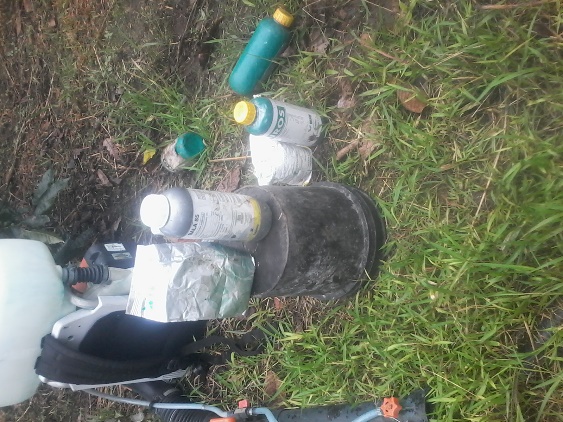 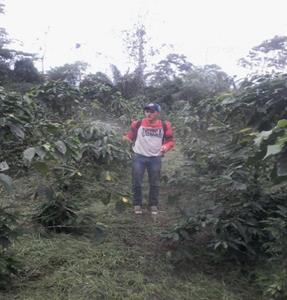 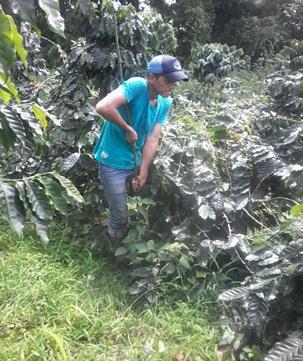 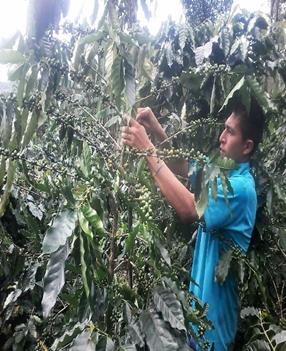 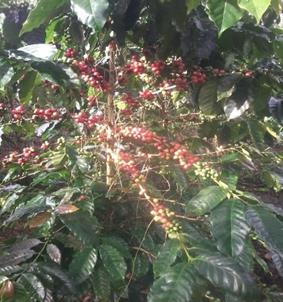 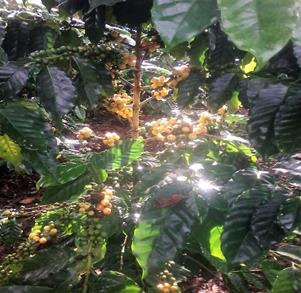 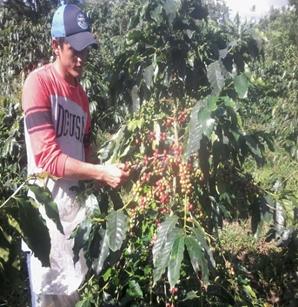 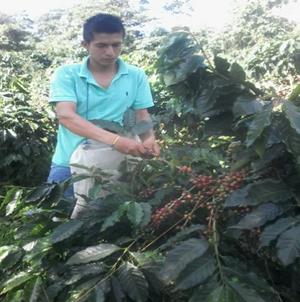 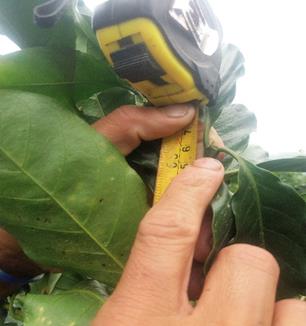 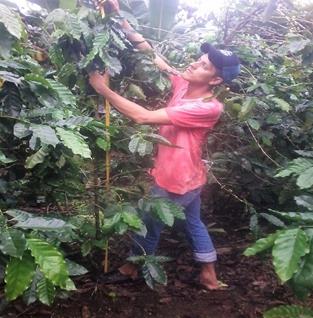 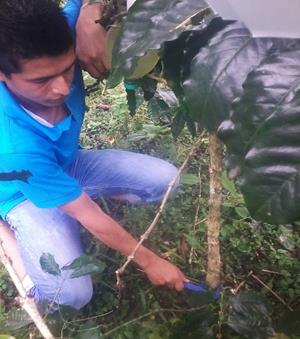 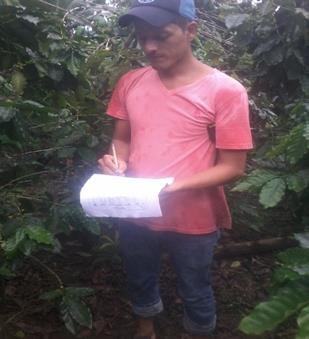 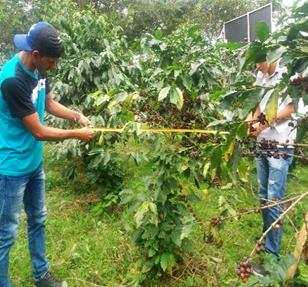 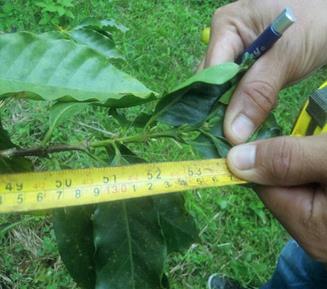 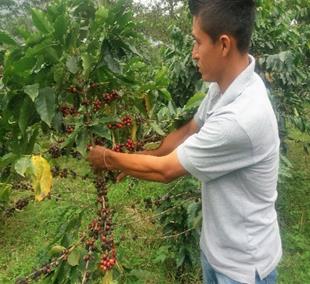 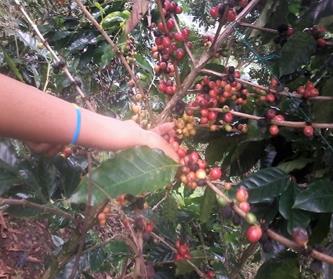 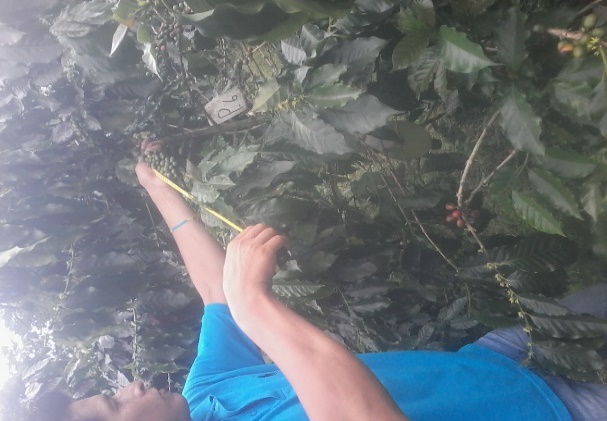 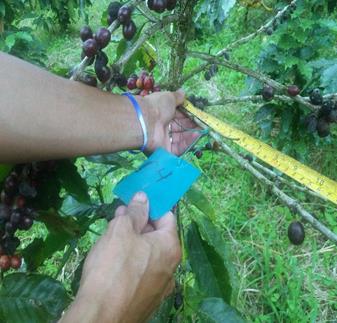 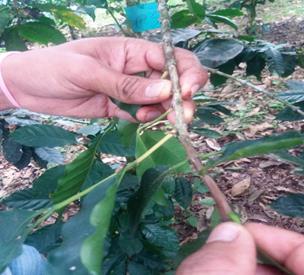 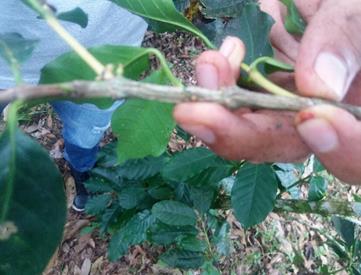 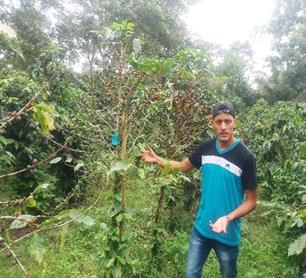 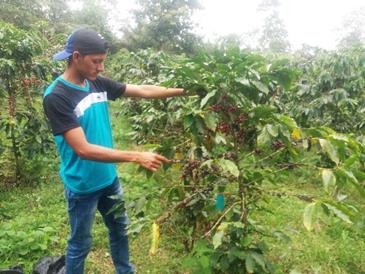 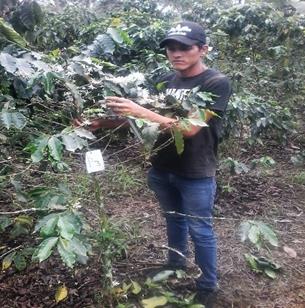 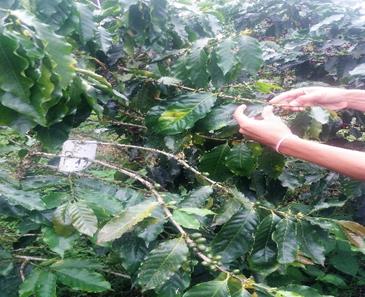 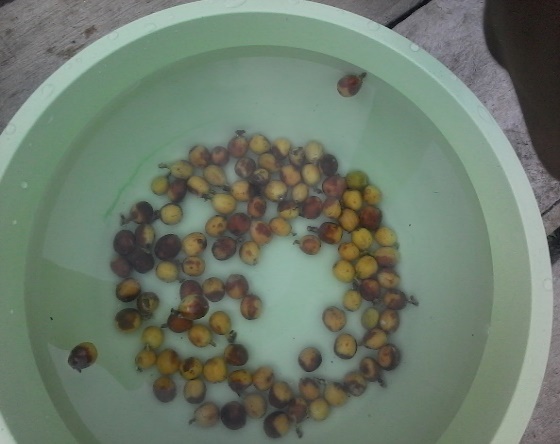 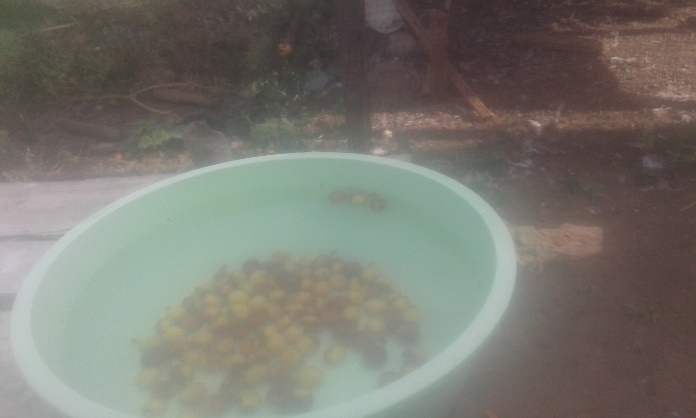 